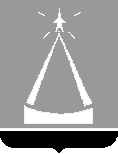 ГЛАВА ГОРОДСКОГО ОКРУГА ЛЫТКАРИНО  МОСКОВСКОЙ ОБЛАСТИПОСТАНОВЛЕНИЕ19.07.2021 № 386-пг.о. ЛыткариноО внесении изменений в муниципальную программу«Безопасность и обеспечение безопасности жизнедеятельности населения»на 2020-2024 годыВ соответствии со ст. 179 Бюджетного кодекса Российской Федерации, решением Совета депутатов городского округа Лыткарино от 10.12.2020 № 48/8 «Об утверждении бюджета городского округа Лыткарино на 2021 год и плановый период 2022 и 2023 годов» (в редакции решения Совета депутатов городского округа Лыткарино от 24.06.2021 № 111/15), руководствуясь Положением о муниципальных программах городского округа Лыткарино, утверждённым постановлением главы городского округа Лыткарино от 02.11.2020 № 548-п, с учётом заключения Контрольно-счётной палаты городского округа Лыткарино Московской области по результатам проведения финансово-экономической экспертизы от 02.07.2021 № 83,  постановляю:Внести изменения в муниципальную программу «Безопасность и обеспечение безопасности жизнедеятельности населения» на 2020-2024 годы, утверждённую постановлением Главы городского округа Лыткарино 31.10.2019       № 836-п, изложив её в новой редакции (прилагается).Начальнику отдела ГО ЧС и территориальной безопасности Администрации городского округа Лыткарино В.И. Копылову обеспечить опубликование настоящего постановления в установленном порядке и размещение на официальном сайте городского округа Лыткарино в сети «Интернет».Контроль за исполнением настоящего постановления возложить на заместителя главы Администрации городского округа Лыткарино                                  К.Н. Юшковского.К.А. КравцовМуниципальная программа «Безопасность и обеспечение безопасности жизнедеятельности населения»на 2020-2024 годы1. Паспорт муниципальной программы города Лыткарино Московской области«Безопасность и обеспечение безопасности жизнедеятельности населения»2. Общая характеристика сферы реализации муниципальной программы, основные проблемы в сфере безопасности и борьбы с преступностью.Обеспечение необходимого уровня пожарной безопасности и минимизация   потерь вследствие пожаров является важным фактором устойчивого социально-экономического развития города Лыткарино.На   территории города Лыткарино не все объекты оснащены системами пожарной автоматики, а темпы распространения таких систем весьма низкие.Основными направлениями деятельности по обеспечению пожарной   безопасности являются:          - качественное повышение уровня обеспечения пожарной безопасности населения;- повышение эффективности мероприятий по минимизации риска пожаров, угроз жизни и здоровью.Основными направлениями деятельности, которые   могут   обеспечить   уменьшение рисков пожаров, являются:  -  оптимизация   финансовых   и    материальных    ресурсов, направляемых на решение проблем пожарной безопасности; - развитие системы добровольных пожарно-спасательных подразделений;-  разработка и внедрение новых инновационных технологий в области обнаружения пожаров и оповещения населения;- реализация приоритетных мероприятий по обеспечению пожарной   безопасности образовательных учреждений, учреждений   социальной   защиты   и здравоохранения.При этом сохраняется опасность возникновения чрезвычайных ситуаций природного и техногенного характера (далее - чрезвычайная ситуация). В зонах непосредственной угрозы жизни и здоровью населения в случае возникновения чрезвычайных ситуаций техногенного характера может оказаться более 22 тыс. человек, проживающих в городе Лыткарино.     Территория    города   Лыткарино подвержена воздействию широкого спектра опасных природных факторов, из которых наибольшую опасность представляют чрезвычайные ситуации, связанные с аварийным разливом нефти и нефтепродуктов. На территории города Лыткарино расположено 7 объектов, осуществляющих   хранение, переработку и транспортировку нефти и нефтепродуктов. А это повышает риск возникновения чрезвычайных ситуаций, связанных с аварийным разливом нефтепродуктов. При реализации мероприятий муниципальной программы   повысится   уровень   готовности   и оснащенности аварийно-спасательных формирований, что в свою очередь приведет к снижению чрезвычайных ситуаций и материального ущерба. В городе Лыткарино ведется постоянная работа по повышению уровня безопасности населения.  В первую очередь это относится к предупреждению террористической деятельности и профилактике правонарушений в местах массового пребывания граждан, созданию безопасных условий жизнедеятельности населения и объектов жизнеобеспечения города Лыткарино. Угроза терроризма продолжает оставаться одним из основных факторов, дестабилизирующих общественно-политическую обстановку в Российской Федерации, в том числе и на территории города Лыткарино. В условиях экономической нестабильности на криминальную обстановку в городе Лыткарино серьезное   влияние   оказывает   рост   числа   преступлений, совершенных иногородними, ранее судимыми лицами и лицами, не имеющими постоянного источника доходов. Остается острой проблема детской и подростковой преступности. Требуют дальнейшего совершенствования технические средства оповещения и охранного видеонаблюдения на объектах с массовым пребыванием граждан.             Необходимо продолжить дальнейшее развитие городской системы видеонаблюдения, что будет способствовать положительной динамике раскрываемости уличных преступлений, приведет к снижению роста данного вида преступности, обеспечению правопорядка и безопасности на улицах города Лыткарино и в других общественных местах. Экстремизм - сегодня одно из наиболее опасных явлений социальной жизни и угрожающих жизнедеятельности граждан. Экстремизм заявляет о себе, нарушая важнейшие права человека: на жизнь, свободу и безопасность. Он наряду с терроризмом становится одной из важнейших проблем современного мира. В целях недопущения экстремизма необходимо проводить мероприятия по недопущению создания экстремистских организаций, пропагандирующих насилие и экстремизм. Сложившееся положение    требует    разработки    и    реализации долгосрочных   мер, направленных   на   решение   задачи   повышения защищенности населения города Лыткарино, которая на современном этапе является одной   из наиболее приоритетных.  При этом проблемы безопасности населения должны решаться программными методами. Сложившаяся на территории города Лыткарино неблагоприятная обстановка диктует необходимость формирования эффективного механизма влияния на социальную сферу, контроля за данной средой, осуществления профилактики незаконного потребления наркотических средств и организации эффективной антинаркотической пропаганды.3. Перечень подпрограмм и краткое их описаниеПодпрограмма 1 «Профилактика преступлений и иных правонарушений».Подпрограммой 1 предусматривается реализация следующих основных мероприятий:повышение степени антитеррористической защищенности социально значимых объектов и мест с массовым пребыванием людей;обеспечение деятельности общественных объединений правоохранительной направленности;реализация мероприятий по обеспечению общественного порядка и общественной безопасности, профилактике проявлений экстремизма на территории города Лыткарино;развертывание элементов системы технологического обеспечения региональной общественной безопасности и оперативного управления "Безопасный регион" (далее - система "Безопасный регион");профилактика наркомании и токсикомании.Подпрограмма 2 «Снижение рисков возникновения и смягчение последствий чрезвычайных ситуаций природного и техногенного характера».Подпрограммой 2 предусматривается реализация следующих основных мероприятий: осуществление мероприятий по защите и смягчению последствий от чрезвычайных ситуаций природного и техногенного характера;выполнение мероприятий по безопасности населения на водных объектах, расположенных на территории города;создание, содержание системно-аппаратного комплекса «Безопасный город» на территории города Лыткарино.Подпрограмма 3 «Развитие и совершенствование систем оповещения и информирования населения».Подпрограммой 3 предусматривается реализация следующих основных мероприятий: создание, развитие и поддержание в постоянной готовности систем оповещения населения об опасностях, возникающих при военных конфликтах или вследствие этих конфликтов, а также при чрезвычайных ситуациях природного и техногенного характера (происшествиях) на территории города Лыткарино.Подпрограмма 4 «Обеспечение пожарной безопасности».Подпрограммой 4 предусматривается реализация следующих основных мероприятий:повышение степени пожарной безопасности.Подпрограмма 5 «Обеспечение мероприятий гражданской обороны».Подпрограммой 5 предусматривается реализация следующих основных мероприятий:организация накопления, хранения, освежения и обслуживания запасов материально-технических, продовольственных, медицинских и иных средств в целях гражданской обороны;обеспечение готовности защитных сооружений и других объектов гражданской обороны на территории города Лыткарино.Подпрограмма 6 «Обеспечивающая подпрограмма».Подпрограммой 6 предусматривается реализация следующих основных мероприятий:создание условий для реализации полномочий органов местного самоуправления.4. Планируемые результаты реализации муниципальной программы«Безопасность и обеспечение безопасности жизнедеятельности населения»5. Методика расчета значений, планируемых результатов реализации муниципальной программы6. Паспорт подпрограммы № 1«Профилактика преступлений и иных правонарушений» муниципальной программы «Безопасность и обеспечение безопасности жизнедеятельности населения» 7. Перечень мероприятий подпрограммы № 1«Профилактика преступлений и иных правонарушений» муниципальной программы «Безопасность и обеспечение безопасности жизнедеятельности населения» 8. Паспорт подпрограммы № 2«Снижение рисков возникновения и смягчение последствий чрезвычайных ситуацийприродного и техногенного характера»муниципальной программы «Безопасность и обеспечение безопасности жизнедеятельности населения»9. Перечень мероприятий подпрограммы № 2«Снижение рисков возникновения и смягчение последствий чрезвычайных ситуаций природного и техногенного характера» муниципальной программы «Безопасность и обеспечение безопасности жизнедеятельности населения» 10. Паспорт подпрограммы № 3«Развитие и совершенствование систем оповещения и информирования населения» муниципальной программы «Безопасность и обеспечение безопасности жизнедеятельности населения»  11. Перечень мероприятий подпрограммы № 3 «Развитие и совершенствование систем оповещения и информирования населения» муниципальной программы «Безопасность и обеспечение безопасности жизнедеятельности населения»12. Паспорт подпрограммы № 4«Обеспечение пожарной безопасности» муниципальной программы «Безопасность и обеспечение безопасности жизнедеятельности населения»  13. Перечень мероприятий подпрограммы № 4 «Обеспечение пожарной безопасности» муниципальной программы «Безопасность и обеспечение безопасности жизнедеятельности населения»  14. Паспорт подпрограммы № 5«Обеспечение мероприятий гражданской обороны» муниципальной программы «Безопасность и обеспечение безопасности жизнедеятельности населения» 	15. Перечень мероприятий подпрограммы № 5 «Обеспечение мероприятий гражданской обороны» муниципальной программы «Безопасность и обеспечение безопасности жизнедеятельности населения»  16. Паспорт подпрограммы № 6«Обеспечивающая подпрограмма» муниципальной программы «Безопасность и обеспечение безопасности жизнедеятельности населения» 17. Перечень мероприятий подпрограммы № 6 «Обеспечивающая подпрограмма» муниципальной программы «Безопасность и обеспечение безопасности жизнедеятельности населения» Приложениек Постановлению главыгородского округа Лыткариноот 19.07.2021 № 386-пКоординатор муниципальной программыЗаместитель Главы Администрации городского округа Лыткарино К.Н. ЮшковскийЗаместитель Главы Администрации городского округа Лыткарино К.Н. ЮшковскийЗаместитель Главы Администрации городского округа Лыткарино К.Н. ЮшковскийЗаместитель Главы Администрации городского округа Лыткарино К.Н. ЮшковскийЗаместитель Главы Администрации городского округа Лыткарино К.Н. ЮшковскийЗаместитель Главы Администрации городского округа Лыткарино К.Н. ЮшковскийМуниципальный заказчик муниципальной программыАдминистрация городского округа Лыткарино Московской областиАдминистрация городского округа Лыткарино Московской областиАдминистрация городского округа Лыткарино Московской областиАдминистрация городского округа Лыткарино Московской областиАдминистрация городского округа Лыткарино Московской областиАдминистрация городского округа Лыткарино Московской областиЦели муниципальной программы Комплексное обеспечение безопасности населения и объектов на территории города Лыткарино Московской области, повышение уровня и результативности борьбы с преступностью.Комплексное обеспечение безопасности населения и объектов на территории города Лыткарино Московской области, повышение уровня и результативности борьбы с преступностью.Комплексное обеспечение безопасности населения и объектов на территории города Лыткарино Московской области, повышение уровня и результативности борьбы с преступностью.Комплексное обеспечение безопасности населения и объектов на территории города Лыткарино Московской области, повышение уровня и результативности борьбы с преступностью.Комплексное обеспечение безопасности населения и объектов на территории города Лыткарино Московской области, повышение уровня и результативности борьбы с преступностью.Комплексное обеспечение безопасности населения и объектов на территории города Лыткарино Московской области, повышение уровня и результативности борьбы с преступностью.Перечень подпрограмм 1.   Профилактика преступлений и иных правонарушений.2.   Снижение рисков возникновения и смягчение последствий чрезвычайных ситуаций природного и техногенного характера.3.   Развитие и совершенствование систем оповещения и информирования населения Московской области.4.   Обеспечение пожарной безопасности.5.   Обеспечение мероприятий гражданской обороны.6.   Обеспечивающая подпрограмма.1.   Профилактика преступлений и иных правонарушений.2.   Снижение рисков возникновения и смягчение последствий чрезвычайных ситуаций природного и техногенного характера.3.   Развитие и совершенствование систем оповещения и информирования населения Московской области.4.   Обеспечение пожарной безопасности.5.   Обеспечение мероприятий гражданской обороны.6.   Обеспечивающая подпрограмма.1.   Профилактика преступлений и иных правонарушений.2.   Снижение рисков возникновения и смягчение последствий чрезвычайных ситуаций природного и техногенного характера.3.   Развитие и совершенствование систем оповещения и информирования населения Московской области.4.   Обеспечение пожарной безопасности.5.   Обеспечение мероприятий гражданской обороны.6.   Обеспечивающая подпрограмма.1.   Профилактика преступлений и иных правонарушений.2.   Снижение рисков возникновения и смягчение последствий чрезвычайных ситуаций природного и техногенного характера.3.   Развитие и совершенствование систем оповещения и информирования населения Московской области.4.   Обеспечение пожарной безопасности.5.   Обеспечение мероприятий гражданской обороны.6.   Обеспечивающая подпрограмма.1.   Профилактика преступлений и иных правонарушений.2.   Снижение рисков возникновения и смягчение последствий чрезвычайных ситуаций природного и техногенного характера.3.   Развитие и совершенствование систем оповещения и информирования населения Московской области.4.   Обеспечение пожарной безопасности.5.   Обеспечение мероприятий гражданской обороны.6.   Обеспечивающая подпрограмма.1.   Профилактика преступлений и иных правонарушений.2.   Снижение рисков возникновения и смягчение последствий чрезвычайных ситуаций природного и техногенного характера.3.   Развитие и совершенствование систем оповещения и информирования населения Московской области.4.   Обеспечение пожарной безопасности.5.   Обеспечение мероприятий гражданской обороны.6.   Обеспечивающая подпрограмма.Источники финансирования муниципальной программы, в том числе по годам:Расходы (тыс. рублей)Расходы (тыс. рублей)Расходы (тыс. рублей)Расходы (тыс. рублей)Расходы (тыс. рублей)Расходы (тыс. рублей)Источники финансирования муниципальной программы, в том числе по годам:Всего2020 год2021 год2022 год2023 год2024 годСредства бюджета Московской области1 079,0075,00251,00251,00251,00251,00Средства бюджета города Лыткарино     211 808,8047 899,0061 427,7034 160,7034 160,7034 160,70Внебюджетные средства130,00130,000,000,000,000,00Всего, в том числе по годам:213 017,8048 104,00 61 678,7034 411,7034 411,7034 411,70№пп/пПоказатель реализации мероприятий программыТип показателяЕдиница измеренияЗначение показателя в муниципальном образовании в базовом периоде предыдущего года для последующегоПланируемое значение показателяПланируемое значение показателяПланируемое значение показателяПланируемое значение показателяПланируемое значение показателяНомер и название основного мероприятия 
в перечне мероприятий подпрограммы№пп/пПоказатель реализации мероприятий программыТип показателяЕдиница измеренияЗначение показателя в муниципальном образовании в базовом периоде предыдущего года для последующего2020 год2021 год2022 год2023 год2024 годНомер и название основного мероприятия 
в перечне мероприятий подпрограммы12234567891010111Подпрограмма 1 «Профилактика преступлений и иных правонарушений»Подпрограмма 1 «Профилактика преступлений и иных правонарушений»Подпрограмма 1 «Профилактика преступлений и иных правонарушений»Подпрограмма 1 «Профилактика преступлений и иных правонарушений»Подпрограмма 1 «Профилактика преступлений и иных правонарушений»Подпрограмма 1 «Профилактика преступлений и иных правонарушений»Подпрограмма 1 «Профилактика преступлений и иных правонарушений»Подпрограмма 1 «Профилактика преступлений и иных правонарушений»Подпрограмма 1 «Профилактика преступлений и иных правонарушений»Подпрограмма 1 «Профилактика преступлений и иных правонарушений»Подпрограмма 1 «Профилактика преступлений и иных правонарушений»11МакропоказательСнижение общего количества преступлений, совершенных на территории муниципального образования, не менее чем на 5 % ежегодноМакропоказательСнижение общего количества преступлений, совершенных на территории муниципального образования, не менее чем на 5 % ежегодноПриоритетный целевой кол-вопреступлений, динамика в %Значение показателя в муниципальном образовании в базовом периоде предыдущего года для последующего405385366348331331Макропоказатель подпрограммы12Показатель 1Увеличение доли социально значимых объектов (учреждений), оборудованных в целях антитеррористической защищенности средствами безопасности  Показатель 1Увеличение доли социально значимых объектов (учреждений), оборудованных в целях антитеррористической защищенности средствами безопасности  Отраслевойпроцент100100100100100100100Основное мероприятие 01:Повышение степени антитеррористической защищенности социально значимых объектов и мест с массовым пребыванием людей 3Показатель 2Увеличение доли от числа граждан принимающих участие в деятельности народных дружинПоказатель 2Увеличение доли от числа граждан принимающих участие в деятельности народных дружинОтраслевой процент100(период на конец 2019 года)105110115120125125Основное мероприятие 02:Обеспечение деятельности общественных объединений правоохранительной направленности4Показатель 3Снижение доли несовершеннолетних в общем числе лиц, совершивших преступленияПоказатель 3Снижение доли несовершеннолетних в общем числе лиц, совершивших преступленияОтраслевойпроцент100(период на конец 2019 года)99,999,899,799,699,599,5Основное мероприятие 03:Реализация мероприятий по обеспечению общественного порядка и общественной безопасности, профилактике проявлений экстремизма на территории города Лыткарино 5Показатель 3Количество отремонтированных зданий (помещений) территориальных органов МВД Показатель 3Количество отремонтированных зданий (помещений) территориальных органов МВД Отраслевойединицы1 (не муниципальная собственность)1 (не муниципальная собственность)1 (не муниципальная собственность)1 (не муниципальная собственность)1 (не муниципальная собственность)1 (не муниципальная собственность)1 (не муниципальная собственность)Основное мероприятие 03:Реализация мероприятий по обеспечению общественного порядка и общественной безопасности, профилактике проявлений экстремизма на территории города Лыткарино 66Показатель 3Количество отремонтированных зданий (помещений) территориальных подразделений УФСБПоказатель 3Количество отремонтированных зданий (помещений) территориальных подразделений УФСБОтраслевойединицыНетв наличииНетв наличииНетв наличииНетв наличииНетв наличииНетв наличииНетв наличииОсновное мероприятие 03:Реализация мероприятий по обеспечению общественного порядка и общественной безопасности, профилактике проявлений экстремизма на территории города Лыткарино 7Показатель 3Количество отремонтированных зданий (помещений), находящихся в собственности муниципальных образований Московской области, в целях размещения подразделений Главного следственного управления Следственного комитета Российской Федерации по Московской областиПоказатель 3Количество отремонтированных зданий (помещений), находящихся в собственности муниципальных образований Московской области, в целях размещения подразделений Главного следственного управления Следственного комитета Российской Федерации по Московской областиОтраслевойединицыНет в наличииНет в наличииНет в наличииНет в наличииНет в наличииНет в наличииНет в наличии88Показатель 3Количество отремонтированных зданий (помещений), находящихся в собственности муниципальных образований Московской области, в которых располагаются городские (районные) судыПоказатель 3Количество отремонтированных зданий (помещений), находящихся в собственности муниципальных образований Московской области, в которых располагаются городские (районные) судыОтраслевойединицы1 (не муниципальная собственность)1 (не муниципальная собственность)1 (не муниципальная собственность)1 (не муниципальная собственность)1 (не муниципальная собственность)1 (не муниципальная собственность)1 (не муниципальная собственность)89Показатель 4 Увеличение общего количества видеокамер, введенных в эксплуатацию в систему технологического обеспечения региональной общественной безопасности и оперативного управления «Безопасный регион», не менее чем на 5 % ежегодноПоказатель 4 Увеличение общего количества видеокамер, введенных в эксплуатацию в систему технологического обеспечения региональной общественной безопасности и оперативного управления «Безопасный регион», не менее чем на 5 % ежегодноПриоритетный целевойКол-во камер, динамика в %621Показатель отсутствовал652685719755755Основное мероприятие 04:Развертывание элементов системы технологического обеспечения региональной общественной безопасности и оперативного управления «Безопасный регион» 10Показатель 5Рост числа лиц, состоящих на диспансерном учете с диагнозом «Употребление наркотиков с вредными последствиями»Показатель 5Рост числа лиц, состоящих на диспансерном учете с диагнозом «Употребление наркотиков с вредными последствиями»Отраслевойпроценты100102104106108110110Основное мероприятие 05:Профилактика наркомании и токсикомании, проведение ежегодных медицинских осмотров школьников и студентов, обучающихся в образовательных организациях, с целью раннего выявления незаконного потребления наркотических средств и психотропных веществ11Показатель 5Снижение уровня вовлеченности населения в незаконный оборот наркотиков на 100 тыс. населенияПоказатель 5Снижение уровня вовлеченности населения в незаконный оборот наркотиков на 100 тыс. населенияОтраслевойединицы91,3Показатель отсутствовал90,790,189,588,988,9Основное мероприятие 05.Профилактика наркомании и токсикомании, проведение ежегодных медицинских осмотров школьников и студентов, обучающихся в образовательных организациях Московской области, с целью раннего выявления незаконного потребления наркотических средств и психотропных веществ, медицинских осмотров призывников в Военном комиссариате Московской области.12Показатель 5Снижение уровня криминогенности наркомании на 100 тыс. человекПоказатель 5Снижение уровня криминогенности наркомании на 100 тыс. человекОтраслевойединицы69,4Показатель отсутствовал6968,668,267,867,8Основное мероприятие 05.Профилактика наркомании и токсикомании, проведение ежегодных медицинских осмотров школьников и студентов, обучающихся в образовательных организациях Московской области, с целью раннего выявления незаконного потребления наркотических средств и психотропных веществ, медицинских осмотров призывников в Военном комиссариате Московской области.13Показатель7Благоустроим кладбища «Доля кладбищ, соответствующих Региональному стандарту»Показатель7Благоустроим кладбища «Доля кладбищ, соответствующих Региональному стандарту»Приоритетный целевойРейтинг-45процент60707088888888Основное мероприятие 07:«Развитие похоронного дела на территории Московской области»14Показатель 7Инвентаризация мест захороненийПоказатель 7Инвентаризация мест захороненийОтраслевойпроцент100100100100100100100Основное мероприятие 07:«Развитие похоронного дела на территории Московской области»15Показатель 7Количество восстановленных (ремонт, реставрация, благоустройство) воинских захороненийПоказатель 7Количество восстановленных (ремонт, реставрация, благоустройство) воинских захороненийПриоритетный целевойСоглашениеединица-------Основное мероприятие 07:«Развитие похоронного дела на территории Московской области»16Показатель 7Доля транспортировок умерших в морг с мест обнаружения или происшествия для производства судебно-медицинской экспертизы, произведенных в соответствии с установленными требованиямиПоказатель 7Доля транспортировок умерших в морг с мест обнаружения или происшествия для производства судебно-медицинской экспертизы, произведенных в соответствии с установленными требованиямиОтраслевойпроцент-100100100100100100Основное мероприятие 07:«Развитие похоронного дела на территории Московской области»Подпрограмма 2 «Снижение рисков возникновения и смягчение последствий чрезвычайных ситуаций природного и техногенного характера»Подпрограмма 2 «Снижение рисков возникновения и смягчение последствий чрезвычайных ситуаций природного и техногенного характера»Подпрограмма 2 «Снижение рисков возникновения и смягчение последствий чрезвычайных ситуаций природного и техногенного характера»Подпрограмма 2 «Снижение рисков возникновения и смягчение последствий чрезвычайных ситуаций природного и техногенного характера»Подпрограмма 2 «Снижение рисков возникновения и смягчение последствий чрезвычайных ситуаций природного и техногенного характера»Подпрограмма 2 «Снижение рисков возникновения и смягчение последствий чрезвычайных ситуаций природного и техногенного характера»Подпрограмма 2 «Снижение рисков возникновения и смягчение последствий чрезвычайных ситуаций природного и техногенного характера»Подпрограмма 2 «Снижение рисков возникновения и смягчение последствий чрезвычайных ситуаций природного и техногенного характера»Подпрограмма 2 «Снижение рисков возникновения и смягчение последствий чрезвычайных ситуаций природного и техногенного характера»Подпрограмма 2 «Снижение рисков возникновения и смягчение последствий чрезвычайных ситуаций природного и техногенного характера»Подпрограмма 2 «Снижение рисков возникновения и смягчение последствий чрезвычайных ситуаций природного и техногенного характера»21Показатель 1Процент готовности муниципального образования Московской области к действиям по предназначению при возникновении чрезвычайных ситуаций (происшествий) природного и техногенного характераПриоритетный показательУказ Президента Российской Федерации от 11.01.2018  № 12 «Об утверждении Основ государственной политики Российской Федерации в области защиты населения и территорий от чрезвычайных ситуаций на период до 2030 года»; от 13.11.2012 № 1522 «О создании комплексной системы экстренного оповещения населения об угрозе возникновения или о возникновении чрезвычайных ситуаций»Показатель государственной программы Российской Федерации «Защита населения и территорий от чрезвычайных ситуаций, обеспечение пожарной безопасности и безопасности людей на водных объектах».Приоритетный показательУказ Президента Российской Федерации от 11.01.2018  № 12 «Об утверждении Основ государственной политики Российской Федерации в области защиты населения и территорий от чрезвычайных ситуаций на период до 2030 года»; от 13.11.2012 № 1522 «О создании комплексной системы экстренного оповещения населения об угрозе возникновения или о возникновении чрезвычайных ситуаций»Показатель государственной программы Российской Федерации «Защита населения и территорий от чрезвычайных ситуаций, обеспечение пожарной безопасности и безопасности людей на водных объектах».проценты70758083868689Основное мероприятие 01: Осуществление мероприятий по защите и смягчению последствий от чрезвычайных ситуаций природного и техногенного характера 2Показатель 2Процент исполнения органом местного самоуправления 
муниципального образования полномочия по обеспечению безопасности 
людей на водеПриоритетный показательУказ Президента Российской Федерации 
от 11.01.2018  
№ 12 «Об утверждении Основ государственной политики Российской Федерации в области защиты населения и территорий от чрезвычайных ситуаций на период до 2030 года»Приоритетный показательУказ Президента Российской Федерации 
от 11.01.2018  
№ 12 «Об утверждении Основ государственной политики Российской Федерации в области защиты населения и территорий от чрезвычайных ситуаций на период до 2030 года»проценты64666870727274Основное мероприятие 02: Выполнение мероприятий по безопасности населения на водных объектах, расположенных на территории города3Показатель 3Сокращение среднего времени совместного реагирования нескольких экстренных
 оперативных служб на 
обращения населения по единому номеру «112» на территории 
муниципального образованияПриоритетный показательУказ Президента Российской Федерацииот 13.11.2012 
№ 1522 «О создании комплексной системы экстренного оповещения населения об угрозе возникновения или о возникновении чрезвычайных ситуаций»;от 28.12.2010 № 1632
«О совершенствовании системы обеспечения вызова экстренных оперативных служб на территории РФ»Приоритетный показательУказ Президента Российской Федерацииот 13.11.2012 
№ 1522 «О создании комплексной системы экстренного оповещения населения об угрозе возникновения или о возникновении чрезвычайных ситуаций»;от 28.12.2010 № 1632
«О совершенствовании системы обеспечения вызова экстренных оперативных служб на территории РФ»проценты8582,58077,5757572,5Основное мероприятие 01: Осуществление мероприятий по защите и смягчению последствий от чрезвычайных ситуаций природного и техногенного характера 4Показатель 4Процент построения и развития систем аппаратно-программного комплекса «Безопасный город» на территории муниципального образованияПриоритетный показательРаспоряжение Правительства Российской Федерации от 03.12.2014 № 2446-р «Об утверждении концепции построения и развития аппаратно-программного комплекса «Безопасный город».Приоритетный показательРаспоряжение Правительства Российской Федерации от 03.12.2014 № 2446-р «Об утверждении концепции построения и развития аппаратно-программного комплекса «Безопасный город».проценты0-----100Основное мероприятие 03: Создание, содержание системно-аппаратного комплекса «Безопасный город» на территории города ЛыткариноПодпрограмма 3 «Развитие и совершенствование систем оповещения и информирования населения»Подпрограмма 3 «Развитие и совершенствование систем оповещения и информирования населения»Подпрограмма 3 «Развитие и совершенствование систем оповещения и информирования населения»Подпрограмма 3 «Развитие и совершенствование систем оповещения и информирования населения»Подпрограмма 3 «Развитие и совершенствование систем оповещения и информирования населения»Подпрограмма 3 «Развитие и совершенствование систем оповещения и информирования населения»Подпрограмма 3 «Развитие и совершенствование систем оповещения и информирования населения»Подпрограмма 3 «Развитие и совершенствование систем оповещения и информирования населения»Подпрограмма 3 «Развитие и совершенствование систем оповещения и информирования населения»Подпрограмма 3 «Развитие и совершенствование систем оповещения и информирования населения»Подпрограмма 3 «Развитие и совершенствование систем оповещения и информирования населения»1Показатель 1 Увеличение процента покрытия, системой централизованного оповещения и информирования при чрезвычайных ситуациях или угрозе их возникновения, населения на территории муниципального образованияПриоритетный показатель Указ Президента Российской Федерацииот 13.11.2012 № 1522 «О создании комплексной системы экстренного оповещения населения об угрозе возникновения или о возникновении чрезвычайных ситуаций»;от 20.12.2016 № 696 «Об утверждении основ государственной политики Российской Федерации в области гражданской обороны на период до 2030 года»Приоритетный показатель Указ Президента Российской Федерацииот 13.11.2012 № 1522 «О создании комплексной системы экстренного оповещения населения об угрозе возникновения или о возникновении чрезвычайных ситуаций»;от 20.12.2016 № 696 «Об утверждении основ государственной политики Российской Федерации в области гражданской обороны на период до 2030 года»проценты95979899100100-Основное мероприятие 01: Создание, развитие и поддержание в постоянной готовности систем оповещения населения об опасностях, возникающих при военных конфликтах или вследствие этих конфликтов, а также при чрезвычайных ситуациях природного и техногенного характера (происшествиях) на территории муниципального образования Московской областиПодпрограмма 4 «Обеспечение пожарной безопасности»Подпрограмма 4 «Обеспечение пожарной безопасности»Подпрограмма 4 «Обеспечение пожарной безопасности»Подпрограмма 4 «Обеспечение пожарной безопасности»Подпрограмма 4 «Обеспечение пожарной безопасности»Подпрограмма 4 «Обеспечение пожарной безопасности»Подпрограмма 4 «Обеспечение пожарной безопасности»Подпрограмма 4 «Обеспечение пожарной безопасности»Подпрограмма 4 «Обеспечение пожарной безопасности»Подпрограмма 4 «Обеспечение пожарной безопасности»Подпрограмма 4 «Обеспечение пожарной безопасности»1Показатель 1 Повышение степени пожарной защищенности муниципального образования, по отношению к базовому периодуПриоритетный показатель Указ Президента Российской Федерации
от 1.01.2018  № 2 «Об утверждении Основ государственной политики Российской Федерации в области пожарной 
безопасности на период до 2030 года»Приоритетный показатель Указ Президента Российской Федерации
от 1.01.2018  № 2 «Об утверждении Основ государственной политики Российской Федерации в области пожарной 
безопасности на период до 2030 года»проценты57596164676770Основное мероприятие 01: Повышение степени пожарной безопасностиПодпрограмма 5 «Обеспечение мероприятий гражданской обороны»Подпрограмма 5 «Обеспечение мероприятий гражданской обороны»Подпрограмма 5 «Обеспечение мероприятий гражданской обороны»Подпрограмма 5 «Обеспечение мероприятий гражданской обороны»Подпрограмма 5 «Обеспечение мероприятий гражданской обороны»Подпрограмма 5 «Обеспечение мероприятий гражданской обороны»Подпрограмма 5 «Обеспечение мероприятий гражданской обороны»Подпрограмма 5 «Обеспечение мероприятий гражданской обороны»Подпрограмма 5 «Обеспечение мероприятий гражданской обороны»Подпрограмма 5 «Обеспечение мероприятий гражданской обороны»Подпрограмма 5 «Обеспечение мероприятий гражданской обороны»1Показатель 1 Увеличение процента запасов материально-технических, продовольственных, медицинских и иных средств в целях гражданской обороныПриоритетный показатель Указ Президента Российской Федерации
от 20.12.2016  № 696 «Об утверждении основ государственной политики Российской Федерации в области гражданской обороны на период до 2030 года»Приоритетный показатель Указ Президента Российской Федерации
от 20.12.2016  № 696 «Об утверждении основ государственной политики Российской Федерации в области гражданской обороны на период до 2030 года»проценты35404244464648Основное мероприятие 01:Организация накопления, хранения, освежения и обслуживания запасов материально-технических, продовольственных, медицинских и иных средств, в целях гражданской обороны 2Показатель 2 Увеличение степени готовности к использованию по предназначению защитных сооружений и иных объектов ГОПриоритетный показатель Указ Президента Российской Федерации
от 20.12.2016 № 696 «Об утверждении основ государственной политики Российской Федерации в области гражданской обороны на период до 2030 года»Приоритетный показатель Указ Президента Российской Федерации
от 20.12.2016 № 696 «Об утверждении основ государственной политики Российской Федерации в области гражданской обороны на период до 2030 года»проценты30102030404050Основное мероприятие 02: Обеспечение готовности защитных сооружений и других объектов гражданской обороны на территории города Лыткарино№п/пНаименованиеЕдиница измеренияИсточник данныхПорядок расчета12345Подпрограмма 1 «Профилактика преступлений и иных правонарушений»Подпрограмма 1 «Профилактика преступлений и иных правонарушений»Подпрограмма 1 «Профилактика преступлений и иных правонарушений»Подпрограмма 1 «Профилактика преступлений и иных правонарушений»1МакропоказательСнижение общего количества преступлений, совершенных на территории муниципального образования, не менее чем на 5 % ежегоднокол-вопреступленийСтатистический сборник «Состояние преступности в Московской области» информационного центра Главного управления МВД России по Московской области Значение показателя рассчитывается по формуле:Кптг = Кппг x 0,95,где:
Кптг  – кол-во преступлений текущего года, Кппг  – кол-во преступлений предыдущего года 	21. Увеличение доли социально значимых объектов (учреждений), оборудованных в целях антитеррористической защищенности средствами безопасностипроцентЕжеквартальные отчеты Администрации муниципального образованияЗначение показателя рассчитывается по формуле:                                     КОО+ КОК + КОС ДОАЗ =                                                     	 х  100                                           ОКСЗОгде:                     ДОАЗ – доля объектов отвечающих, требованиям антитеррористической защищенности;КОО – количество объектов образования, отвечающих требованиям антитеррористической защищенности по итогам отчетного периода;КОК -  количество объектов культуры, отвечающих требованиям антитеррористической защищенности по итогам отчетного периода;КОС - количество объектов спорта, отвечающих требованиям антитеррористической защищенности по итогам отчетного периода;ОКСЗО – общее количество социально значимых объектов3 2. Увеличение доли от числа граждан принимающих участие в деятельности народных дружинпроцентИнформация, предоставляемая территориальным У (О) МВД Значение показателя рассчитывается по формуле:УЧНД – значение показателя; ЧНД1 – число членов народных дружин в отчетном периодеЧНД0 – число членов народных дружин в базовом периоде (.)43. Количество отремонтированных зданий (помещений) территориальных органов МВДединицыЕжеквартальные отчеты Администрации муниципального образования, Управление ЖКХЗначение показателя определяется по фактическому количеству отремонтированных зданий (помещений), подчиненных Главному управлению Министерства внутренних дел Российской Федерации по Московской области территориальных органов Министерства внутренних дел Российской Федерации на районном уровне и их подразделений, осуществляющих деятельность по охране общественного порядка и обеспечению общественной безопасности, противодействию терроризму и экстремизму, находящихся в собственности муниципальных образований Московской области53. Количество отремонтированных зданий (помещений) территориальных подразделений УФСБединицыЕжеквартальные отчеты Администрации муниципального образования, Управление ЖКХЗначение показателя определяется по фактическому количеству отремонтированных зданий (помещений), занимаемых территориальными подразделениями Управления Федеральной службы безопасности Российской Федерации по городу Москве и Московской области, осуществляющими деятельность по охране общественного порядка и обеспечению общественной безопасности, противодействию терроризму и экстремизму, находящихся в собственности муниципальных образований Московской области63.Количество отремонтированных зданий (помещений), находящихся в собственности муниципальных образований Московской области, в целях размещения подразделений Главного следственного управления Следственного комитета Российской Федерации по Московской областиединицыЕжеквартальные отчеты Администрации муниципального образования, Управление ЖКХЗначение показателя определяется по фактическому количеству отремонтированных зданий (помещений), занимаемых территориальными подразделениями Главного следственного управления Следственного комитета Российской Федерации по Московской области.73. Количество отремонтированных зданий (помещений), находящихся в собственности муниципальных образований Московской области, в которых располагаются городские (районные) судыединицыЕжеквартальные отчеты Администрации муниципального образования, Управление ЖКХЗначение показателя определяется по фактическому количеству отремонтированных зданий (помещений), находящихся в собственности муниципальных образований Московской области, в которых располагаются городские (районные) суды83. Снижение доли несовершеннолетних в общем числе лиц, совершивших преступленияпроцентИнформация, предоставляемая территориальным У (О) МВДЗначение показателя рассчитывается по формуле:Р =   С/В   х 100%где:Р - доля несовершеннолетних в общем числе лиц, совершивших преступления;С – число несовершеннолетних, совершивших преступления в отчетном периоде;  В – общее число лиц, совершивших преступления в отчетном периоде94. Увеличение общего количества видеокамер, введенных в эксплуатацию в систему технологического обеспечения региональной общественной безопасности и оперативного управления «Безопасный регион», не менее чем на 5 % ежегодноКол-во камер, динамика в %Ежеквартальные отчеты Администрации муниципального образованияЗначение показателя рассчитывается по формуле:Вбртг = Вбрпг х 1,05где:Вбртг – кол-во видеокамер, подключенных к системе БР в текущем году,Вбрпг – кол-во видеокамер, подключенных к системе БР в предыдущем году105. Рост числа лиц, состоящих на диспансерном наблюдении с диагнозом «Употребление наркотиков с вредными последствиями»процентИнформация территориального Управления здравоохраненияЗначение показателя рассчитывается по формуле:РЧЛ = КЛТГ/КЛПГх 100РЧЛ – рост числа лиц, состоящих на диспансерном наблюдении с диагнозом «Употребление наркотиков с вредными последствиями» %КЛТГ – количество лиц, состоящих на диспансерном наблюдении с диагнозом «Употребление наркотиков с вредными последствиями» на конец текущего годаКЛПГ - количество лиц, состоящих на диспансерном наблюдении с диагнозом «Употребление наркотиков с вредными последствиями» на конец 2019 года115. Снижение уровня вовлеченности населения в незаконный оборот наркотиков на 100 тыс. человекединицыЕжеквартально. Формы межведомственной статистической отчетности 1-МВ-НОН и 4-МВ-НОН к Приказу ФСКН Росси, Генеральной прокуратуры Российской Федерации, Следственного комитета Российской Федерации, МВД России, Министра обороны Российской Федерации, Минздрава России, Минобрнауки России, ФСБ России, ФСИН России, ФТС России от 2 ноября 2015 года, № 389/536/98/1041/668/779БН/1280/663/990/2206, данные из статистического сборника «Численность и состав населения населения Московской области»Значение показателя рассчитывается по формуле:Внон  =     х 100 000где:
Внон   – вовлеченность населения, в незаконный оборот наркотиков (случаев);ЧЛсп  – число лиц, совершивших преступления, связанные с незаконным оборотом наркотических средств, психотропных веществ и их прекурсоров или аналогов, сильнодействующих веществ, растений (либо их частей), содержащих наркотические средства или психотропные вещества либо их прекурсоры, новых потенциально опасных психоактивных веществ (строка 1, раздел 2, 1-МВ-НОН);ЧЛадм  – число лиц, в отношении которых составлены протоколы об административных правонарушениях (строка 1, раздел 4, 4-МВ-НОН); Кжго  – количество жителей городского округа125. Снижение уровня криминогенности наркомании на 100 тыс. человекединицыЕжеквартально. Формы межведомственной статистической отчетности 1-МВ-НОН и 4-МВ-НОН к Приказу ФСКН Росси, Генеральной прокуратуры Российской Федерации, Следственного комитета Российской Федерации, МВД России, Министра обороны Российской Федерации, Минздрава России, Минобрнауки России, ФСБ России, ФСИН России, ФТС России от 2 ноября 2015 года, № 389/536/98/1041/668/779БН/1280/663/990/2206, данные из статистического сборника «Численность и состав населения населения Московской области»Значение показателя рассчитывается по формуле:Кн  =           х  100 000где:Кн – криминогенность наркомании (случаев);ЧПсп – число потребителей наркотических средств и психотропных веществ из общего числа лиц, совершивших преступления (строка 43, раздел 2, 1-МВ-НОН);ЧПадм – число лиц, совершивших административные правонарушения, связанные с потреблением наркотических средств, психотропных веществ, новых потенциально опасных психоактивных веществ, или в состоянии наркотического опьянения (строка 24, раздел 4, 4-МВ-НОН);Кжго   – количество жителей городского округа137. Благоустроим кладбища «Доля кладбищ, соответствующих Региональному стандарту»процентДанные муниципальных образований Московской области          (F1 + F2)        1  S = --------------- х ---- х K х 100%                       2         Тгде S – доля кладбищ, соответствующих требованиям Регионального стандарта, %;(F1+ F2) – количество кладбищ, соответствующих требованиям Регионального стандарта, ед.;F1 – количество кладбищ, юридически оформленных в муниципальную собственность, ед.;F2 – количество кладбищ, соответствующих требованиям Регионального стандарта по итогам рассмотрения вопроса на заседании Московской областной межведомственной комиссии по вопросам погребения и похоронного дела на территории Московской области (далее – МВК), ед.;T* – общее количество кладбищ на территории муниципального образования, ед.;K – повышающий (стимулирующий) коэффициент, равный 1,1. Данный коэффициент применяется при наличии на территории муниципального образования:от 30 до 50 кладбищ, из которых не менее 15 % признаны соответствующими требованиям Регионального стандарта по итогам их рассмотрения на заседании МВК;от 51 и более кладбищ, из которых не менее 10 % признаны соответствующими требованиям Регионального стандарта по итогам их рассмотрения на заседании МВК.При применении коэффициента итоговое значение показателя S не может быть больше 99 %.*для муниципальных образований, не имеющих кладбищ на своей территории, учитывается количество кладбищ, на которых в соответствии с заключенными Соглашениями осуществляются захоронения умерших жителей данных муниципальных образований147. Инвентаризация мест захороненийпроцентДанные муниципальных образований Московской областиIs / D х 100% = II - доля зоны захоронения кладбищ, на которых проведена инвентаризация захоронений в соответствии с требованиями законодательства, %;Is - площадь зоны захоронения, на которых проведена инвентаризация в электронном виде, га;D - общая площадь зоны захоронения на кладбищах муниципального образования157. Количество восстановленных (ремонт, реставрация, благоустройство) воинских захороненийединицаЕжемесячные отчеты Администрации муниципального образованияЗначение показателя определяется по фактическому количеству восстановленных (ремонт, реставрация, благоустройство) воинских захоронений 167. Доля транспортировок умерших в морг с мест обнаружения или происшествия для производства судебно-медицинской экспертизы, произведенных в соответствии с установленными требованиямипроцентЕжемесячные отчеты Администрации муниципального образованияЗначение показателя рассчитывается по формуле:где:ДТ - доля транспортировок умерших в морг с мест обнаружения или происшествия для производства судебно-медицинской экспертизы, произведенных в соответствии с установленными требованиями;Тн – количество транспортировок умерших в морг, по которым поступили обоснованные жалобы о нарушениях порядка осуществления транспортировки умерших в морг, Стандарта качества транспортировки умерших в морг либо выявлены нарушения контрольно-надзорными органами, органами местного самоуправления; Тобщ – общее фактическое количество осуществленных транспортировок умерших в моргПодпрограмма 2 «Снижение рисков возникновения и смягчение последствий чрезвычайных ситуаций природного и техногенного характера»Подпрограмма 2 «Снижение рисков возникновения и смягчение последствий чрезвычайных ситуаций природного и техногенного характера»Подпрограмма 2 «Снижение рисков возникновения и смягчение последствий чрезвычайных ситуаций природного и техногенного характера»Подпрограмма 2 «Снижение рисков возникновения и смягчение последствий чрезвычайных ситуаций природного и техногенного характера»11. Процент готовности муниципального образования Московской области к действиям по предназначению при возникновении чрезвычайных ситуациях (происшествиях) природного и техногенного характерапроцентПостановление Правительство Московской области от 04.02.2014 года № 25/1 «О Московской областной системе предупреждения и ликвидации чрезвычайных ситуаций». Обучение организуется в соответствии с требованиями федеральных законов от 12.02.1998 № 28-ФЗ «О гражданской обороне» и от 21.12.1994 № 68-ФЗ «О защите населения и территорий от чрезвычайных ситуаций природногои техногенного характера», постановлений Правительства Российской Федерации от 04.09.2003 № 547 «О подготовке населения в области защитыот чрезвычайных ситуаций природного и техногенного характера» и от 02.11.2000 № 841 «Об утверждении Положения об организации обучения населения в области гражданской обороны», приказов и указаний Министерства Российской Федерации по делам гражданской обороны, чрезвычайным ситуациям и ликвидации последствий стихийных бедствий и осуществляется по месту работы.Постановление Главы муниципального образования Московской области «О Порядке создания, хранения, использования и восполнения резерва материальных ресурсов для ликвидации чрезвычайных ситуаций на территории Муниципального образования Московской области». Постановление Правительства Московской области от 12.10.2012 № 1316/38 «Об утверждении номенклатуры и объемов резервов материальных ресурсов Московской области для ликвидации чрезвычайных ситуаций межмуниципальногои регионального характера на территории Московской области».Постановление Главы муниципального образования Московской области «О Порядке создания, хранения, использования и восполнения резерва материальных ресурсов для ликвидации чрезвычайных ситуаций на территории Муниципального образования Московской области»Значение показателя рассчитывается по формуле:Н = (А + В + С + R) / 4, где:А – процент населения, руководящего состава и специалистов муниципального звена ТП МОСЧС муниципального образования подготовленного в области защиты от чрезвычайных ситуаций и гражданской обороны.Значение рассчитывается по формуле:А = (F1+ F2 + F3)/ Кобщ. нас * 100%, где:F1 – количество населения муниципального образования прошедших подготовку, обучение, в области защиты от чрезвычайных ситуаций и гражданской обороны в УКП созданных органом местного самоуправления Московской области;F2 – количество населения руководящего состава и специалистов муниципального звена ТП МОСЧС муниципального района (городского округа) обученного в области защиты от чрезвычайных ситуаций и гражданской обороны;F3 - количество населения муниципального образования обучающихся в образовательных учреждениях по вопросам защиты от чрезвычайных ситуаций и гражданской обороны;Кобщ нас – общий численность населения, зарегистрированного на территории муниципального образования Московской области.В – соотношение фактического и нормативного объема накопления материальных ресурсов муниципального образования для ликвидации чрезвычайных ситуаций муниципального и объектового характера на территории муниципального образованияЗначение рассчитывается по формуле:В = (Fфакт 1 + Fфакт 2) / Fнорм.  *  100%, где:Fфакт 1 – уровень накопления материального резервного фонда по состоянию на 01.01. текущего года, в натурах.ед.;Fфакт 2 – объем заложенных материального имущества за отчетный период текущего года, в натурах. ед.;Fнорм – нормативный объем резерва материальных ресурсов для ликвидации чрез¬вычайных ситуаций на территории Муниципального образования Московской области, натур. един.С – увеличение соотношения финансового резервного фонда для ликвидации последствий чрезвычайных ситуаций (происшествий), в том числе террористических актов, заложенного администрацией муниципального образования Московской области от объема бюджета ОМСУ муниципального образования Московской области.Значение рассчитывается по формуле:С = (Gфакт 3 / Gфакт 4) * 100% - (Gфакт 1  / Gфакт 2)*100%, где:Gфакт 1 – объем финансового резервного фонда для ликвидации чрезвычайных ситуаций природного и техногенного характера, созданного ОМСУ муниципального образования Московской области по состоянию на 01 января базового года.Gфакт 2 - объем бюджета ОМСУ муниципального образования Московской области на базового год.Gфакт 3 – объем финансового резервного фонда для ликвидации чрезвычайных ситуаций природного и техногенного характера, созданного ОМСУ муниципального образования Московской области по состоянию на 01 число месяца, следующего за отчетным периодом.Gфакт 4 - объем бюджета ОМСУ муниципального образования Московской области на 01 число месяца, следующего за отчетным периодом.R – увеличение процента количества органов управления и дежурно-диспетчерских служб ПОО, АСС и НАСФ, оборудованных современными техническими средствами для приема сигналов оповещения и информирования, по отношению к базовому периоду рассчитывается по формуле:R = N1 – N.2,где:N1 - процента количества органов управления и дежурно-диспетчерских служб ПОО, АСС и НАСФ, оборудованных современными техническими средствами для приема сигналов оповещения и информирования по состоянию на отчетную датуN2 -процент количества органов управления идежурно-диспетчерских служб ПОО, АСС и НАСФ, оборудованных современными техническими средствами для приема сигналов оповещения и информирования по состоянию на 01.01 базового периода.N1 =Атек/Д*100%N2 =Абаз.пер./Д*100%Атек- количество органов управления и дежурно-диспетчерских служб ПОО, АСС и НАСФ, оборудованных современными техническими средствами для приема сигналов оповещения и информирования по состоянию на текущую датуАбаз.пер- количество органов управления и дежурно-диспетчерских служб ПОО, АСС и НАСФ, оборудованных современными техническими средствами для приема сигналов оповещения и информирования по состоянию на 01.01 базового периодаД – общие количество органов управления и дежурно-диспетчерских служб ПОО, АСС и НАСФ, оборудованных современными техническими средствами для приема сигналов оповещения и информирования22. Процент исполнения органом местного самоуправления муниципального образования полномочия по обеспечению безопасности людей на водепроцентПо итогам мониторинга. Статистические данные по количеству утонувших на водных объектах согласно статистическим сведениям, официально опубликованным территориальным органом федеральной службы Государственной статистики по Московской области на расчетный период.Постановление Правительства Московской области от 28.09.2007 № 732/21 «О Правилах охраны жизни людей на водных объектах в Московской области"«Водный кодекс Российской Федерации» от 03.06.2006 № 74-ФЗ.По итогам мониторинга. Статистические данные по количеству утонувших на водных объектах согласно статистическим сведениям, официально опубликованным территориальным органом федеральной службы Государственной статистики по Московской области на расчетный период.Обучение организуется в соответствии с требованиями федеральных законов от 12.02.1998 № 28-ФЗ «О гражданской обороне» и от 21.12.1994 № 68-ФЗ «О защите населения и территорий от чрезвычайных ситуаций природного и техногенного характера», постановлений Правительства Российской Федерации от 04.09.2003 № 547«О подготовке населения в области защиты от чрезвычайных ситуаций природного и техногенного характера» и от 02.11.2000 № 841 «Об утверждении Положения об организации обучения населения в области гражданской обороны», приказов и указаний Министерства Российской Федерации по делам гражданской обороны, чрезвычайным ситуациям и ликвидации последствий стихийных бедствий и осуществляется по месту работыЗначение показателя рассчитывается по формуле:V = (Dобщ  + Pу + О) / 3, где:V - процент исполнения органом местного самоуправления Московской области обеспечения безопасности людей на водеDобщ – снижение процента утонувших и травмированных жителей на территории муниципального образования по отношению к базовому периоду Pу – увеличение количества комфортных (безопасных) мест массового отдыха людей на водных объектах по отношению к базовому периодуО - увеличение процента населения муниципального образования обученного, прежде всего детей, плаванию и приемам спасения на воде, по отношению к базовому периодуСнижение процента утонувших и травмированных жителей на территории муниципального образования по отношению к базовому периоду рассчитывается по формуле:Dобщ. = 100% - (D1 + D3 +D5) / (D2 + D4+ D6) * 100%, где:D1 – количество утонувших на территории муниципального образования Московской области за отчетный период;D2 – количество утонувших на территории муниципального образования Московской области за аналогичный период 2016 года;D3 – количество травмированных на водных объектах, расположенных на территории муниципального образования Московской области за отчетный период;D4 – количество травмированных на водных объектах расположенных, на территории муниципального образования Московской области за аналогичный период 2016 года;D5 – количество утонувшего жителей муниципального образования Московской области за пределами муниципального образования Московской области за отчетный период;D6 – количество утонувшего жителей муниципального образования Московской области за пределами муниципального образования Московской области за аналогичный период 2016 года.Увеличение количества комфортных (безопасных) мест массового отдыха людей на водных объектах по отношению к базовому периоду рассчитывается по формуле: Py = 100% - (Pb / Ps) *100, где:Pb - количество безопасных мест массового отдыха людей на водных объектах в 2016 году;Ps - количество безопасных мест массового отдыха людей на водных объектах, созданных в текущем периоде.Увеличение процента населения муниципального образования обученного, прежде всего детей, плаванию и приемам спасения на воде, по отношению к базовому периоду рассчитывается по формуле:О = Ообщ. тек. –О общ.тек. 2016, гдеОобщ. тек. – процент населения муниципального образования Московской области, прежде всего детей, обученных плаванию и приемам спасения на воде за отчетный период.О общ.тек. 2016 - процент населения муниципального образования Московской области, прежде всего детей, обученных плаванию и приемам спасения на воде за аналогичный период базового годаО общ.тек.  = (О1 / О2) * 100%, где:О1 – количество населения прошедших обучение плаванию и приемам спасения на воде;О2 – общая численность населения муниципального образования33. Сокращение среднего времени совместного реагирования нескольких экстренных оперативных служб на обращения населения по единому номеру «112» на территории муниципального образованияпроцентУказ Президента Российской Федерации от 13.11.2012 № 1522 «О создании комплексной системы экстренного оповещения населения об угрозе возникновения или о возникновении чрезвычайных ситуаций»; от 28.12.2010 № 1632«О совершенствовании системы обеспечения вызова экстренных оперативных служб на территории Российской Федерации», Федеральный закон от 12.02.1998 21.12.1994 № 68-ФЗ «О защите населения и территорий от чрезвычайных ситуацийприродного и техногенного характера»Сокращение среднего времени совместного реагирования нескольких экстренных оперативных служб на обращения населения по единому номеру «112» на территории муниципального образования определяется по формуле:С=Ттек"ч Тисх" где:С – сокращение среднего времени совместного реагирования нескольких экстренных оперативных служб на обращения населения по единому номеру «112».Ттек – среднее времени совместного реагирования нескольких экстренных оперативных служб с учетом эксплуатации системы обеспечения вызова по единому номеру «112» в текущем году.Тисх- среднее времени совместного реагирования нескольких экстренных оперативных служб на момент принятия программы44. Процент построения и развития систем аппаратно-программного комплекса «Безопасный город» на территории муниципального образованияпроцентПоручение Президента Российской Федерации Д.А. Медведева от 27.05.2014 № Пр-1175;Концепция построения и развития АПК «Безопасный город», утвержденной распоряжением Правительства Российской Федерации от 03.12.2014 № 2446-р Протокол заседания Межведомственной комиссии по вопросам, связанным с внедрением и развитием систем АПК «Безопасный город» под председательством заместителя Председателя Правительства Российской Федерации Д.О. Рогозина от 13.05.2014 № 2;Протокол заседания Межведомственной комиссии по вопросам, связанным с внедрением и развитием систем АПК «Безопасный город» под председательством заместителя Председателя Правительства Российской Федерации Д.О. Рогозина от 25.09.2014 № 3;Приказ МЧС России от 11.03.2015 № 110 «О мероприятиях по реализации в системе МЧС России Концепции построения и развития аппаратно-программного комплекса «Безопасный город»»;Временные единые требования к техническим параметрам сегментов аппаратно-программного комплексам «Безопасный город», утвержденные Министром МЧС России В.А. Пучковым от 29.12.2014 № 14-7-5552;План мероприятий по реализации Концепции построения и развития аппаратно-программного комплекса технических средств «Безопасный город» на период 2016 – ., утвержденный заместителем Министра МЧС России              генерал-полковником внутренней службы А.П. Чуприяном от 15.06.2016 №2-4-35-64-14, постановление Совета Федерации Федерального Собрания Российской Федерации № 223-СФ от 26.06.2019Значение показателя рассчитывается по формуле:Папк=(Ртз+Ртп+Ро+Рвэ) * 100%Папк - процент создания АПК «БГ» на территории муниципального образования Московской области;Ртз- показатель отражающий наличие разработанного и согласованного с СГК технического задания на построение, внедрения АПК «Безопасный город» на территории муниципального образования (при наличии ТЗ Ртз=0,1, при отсутствии ТЗ Ртз=0);Ртп- показатель отражающий наличие разработанного и согласованного с СГК технического проекта на построение, внедрения АПК «Безопасный город» на территории муниципального образования (при наличии ТП Ртп=0,2, при отсутствии ТЗ Ртп=0);Р0 – показатель отражающий наличие полного комплекта оборудования, для внедрения АПК «Безопасный город» на территории муниципального образования (при наличии Р0=0,4при отсутствии Р0=0);Рвэ= показатель отражающий введение в эксплуатацию АПК «Безопасный город» на территории муниципального образования (при введении Рвэ=0,3, при отсутствии Рвэ=0);*Проект на создание АПК «Безопасный город» и созданный ЕЦОР соответствует положениям Концепции построения и развития АПК «Безопасный город», утвержденной распоряжением Правительства Российской Федерации № 2446-р от 03.12.2014 и Едиными требованиями к техническим параметрам сегментов АПК «Безопасный город», утвержденными МЧС России 29.12.2014.В соответствии с федеральным Планом построения АПК «Безопасный город» полное развертывание спланировано на 2020 годПодпрограмма 3 «Развитие и совершенствование систем оповещения и информирования населения»Подпрограмма 3 «Развитие и совершенствование систем оповещения и информирования населения»Подпрограмма 3 «Развитие и совершенствование систем оповещения и информирования населения»Подпрограмма 3 «Развитие и совершенствование систем оповещения и информирования населения»11. Увеличение процента покрытия системой централизованного оповещения и информирования при чрезвычайных ситуациях или угрозе их возникновения населения территории муниципального образованияпроцентПостановление Правительства Московской области от 04.02.2014 № 25/1 «О Московской областной системе предупреждения и ликвидации чрезвычайных ситуаций». Данные по количеству населения, находящегося в зоне воздействия средств информирования и оповещения определяются Главным управлением МЧС России по Московской области. Данные по численности населения учитываются из статистических сведений, официально опубликованных территориальным органом федеральной службы Государственной статистики по Московской области на расчетный период.Значение показателя рассчитывается по формуле:Pсп = Nохасп / Nнас x 100%,где:Pсп - процент охвата муниципального образования оповещением и информированием;Nохасп - количество населения, находящегося в зоне воздействия средств информирования и оповещения, тыс. чел.;Nнас - количество населения, тыс. чел.Подпрограмма 4 «Обеспечение пожарной безопасности»Подпрограмма 4 «Обеспечение пожарной безопасности»Подпрограмма 4 «Обеспечение пожарной безопасности»Подпрограмма 4 «Обеспечение пожарной безопасности»11. Повышение степени пожарной защищенности муниципального образования Московской области, по отношению к базовому периодупроцентПо итогам мониторинга. Приказ Министерства Российской Федерации по делам гражданской обороны, чрезвычайным ситуациям и ликвидации последствий стихийных бедствий от 21.11.2008 № 714 «Об утверждении Порядка учета пожаров и их последствий»Значение рассчитывается по формуле:S = (L + M + Y) / 3L - процент снижения пожаров, произошедших на территории муниципального образования Московской области, по отношению к базовому показателю; M – процент снижения погибших и травмированных людей на пожарах, произошедших на территории муниципального образования Московской области за отчетный период, по отношению к аналогичному периоду базового года;Y – увеличение процента исправных гидрантов на территории муниципального района от нормативного количества, по отношению к базовому периоду.Процент снижения пожаров, произошедших на территории муниципального образования Московской области, по отношению к базовому показателю рассчитывается по формуле:L= 100 % - (D тек. / Dбаз. * 100%), где:D тек. – количество зарегистрированных пожаров* на территории муниципального образования Московской области за отчетный период;Dбаз. - количество зарегистрированных пожаров на территории муниципального образования Московской области аналогичному периоду базового года**.Процент снижения погибших и травмированных людей на пожарах, произошедших на территории муниципального образования Московской области за отчетный период, по отношению к аналогичному периоду базового года, рассчитывается по формуле:M = 100 % - (D тек. / Dбаз. * 100%), где:D тек. – количество погибших и травмированных людей на пожарах на территории Московской области в общем числе погибших и травмированных за отчетный период;Dбаз. - количество погибших и травмированных людей на пожарах на территории Московской области, зарегистрированных в Росстате аналогичному периоду базового года**.Примечание: в связи с изменением порядка учета пожаров (Приказ Министерства Российской Федерации по делам гражданской обороны, чрезвычайным ситуациям и ликвидации последствий стихийных бедствий от 21.11.2008 № 714 «Об утверждении Порядка учета пожаров и их последствий» с изменениями от 08.10.2019) расчет показателя количество пожаров до 2019 года принимать как сумму количества пожаров и загораний;**после 2019 года для расчета показателей по количеству пожаров, гибели и травмированных на них людей базовым считать 2019 год.Увеличение процента исправных источников наружного противопожарного водоснабжения на территории муниципального образования Московской области от общего количества, по отношению к базовому периоду, рассчитывается по формуле:Y = (Dтек - Dбаз) * 100%, гдеDтек = (NПГ.испр / NПГ.общее + NПВ.испр / NПВ.общее) / 2Dбаз = аналогично Dтек в базовом периодеNПГ.испр – количество исправных пожарных гидрантов на территории муниципального образования;NПГ.общее	–	общее количество пожарных гидрантов на территории муниципального образования;NПВ.испр	–	количество пожарных водоемов на территории муниципального образования, обустроенных подъездами с площадками (пирсами) с твердым покрытием для установки пожарных автомобилей в любое время года;NПВ.общее	–	общее количество пожарных водоемов на территории муниципального образования.Подпрограмма 5 «Обеспечение мероприятий гражданской обороны»Подпрограмма 5 «Обеспечение мероприятий гражданской обороны»Подпрограмма 5 «Обеспечение мероприятий гражданской обороны»Подпрограмма 5 «Обеспечение мероприятий гражданской обороны»11. Увеличение процента запасов материально-технических, продовольственных, медицинских и иных средств в целях гражданской обороныпроцентПостановление Правительства Московской области от 22.11.2012 № 1481/42 «О создании и содержании запасов материально-технических, продовольственных, медицинских и иных средств в целях гражданской обороны»Увеличение процента запасов материально-технических, продовольственных, медицинских и иных средств в целях гражданской обороны(Y) рассчитывается по формуле:Y= Y2- Y1Y1 = (F1 / N)  * 100%, где:F1 – количество имеющегося в наличии имущества на складах по состоянию на 01 число базового года;N – количество имущества по нормам обеспечения Y2 = (F2 / N)  * 100%, где:F2 – количество имеющегося в наличии имущества на складах по состоянию на 1 число месяца следующего за отчетным;N – количество имущества по нормам обеспечения22. Увеличение степени готовности к использованию по предназначению защитных сооружений и иных объектов ГОпроцентПостановление Правительства Московской области от 22.11.2012 № 1481/42 «О создании и содержании запасов материально-технических, продовольственных, медицинских и иных средств в целях гражданской обороны»Увеличение степени готовности к использованию по предназначению защитных сооружений и иных объектов ГО (L) рассчитывается по формуле:L = ((D+E) /A) – (D1+ E1/A1))*100%,где:А – общее количество ЗСГО имеющихся на территории муниципального образования по состоянию на 01 число отчетного периода;А1 – общее количество ЗСГО имеющихся на территории муниципального образования по состоянию на 01 число базового года.D – количество ЗСГО оцененных как «Ограниченно готово» по состоянию на 01 число отчетного периода;Е – количество ЗСГО оцененных как «Готово» по состоянию на 01 число отчетного периода;D1 – количество ЗСГО оцененных как «Ограниченно готово» по состоянию на 01 число отчетного периода, базового периода;Е1 – количество ЗСГО оцененных как «Готово» по состоянию на 01 число отчетного периода, базового периода.Муниципальный заказчик подпрограммыАдминистрация городского округа ЛыткариноАдминистрация городского округа ЛыткариноАдминистрация городского округа ЛыткариноАдминистрация городского округа ЛыткариноАдминистрация городского округа ЛыткариноАдминистрация городского округа ЛыткариноАдминистрация городского округа ЛыткариноАдминистрация городского округа ЛыткариноИсточники финансирования подпрограммы по годам реализации и главнымраспорядителям бюджетных средств, в том числе по годам:Главный распорядитель бюджетных средствИсточникифинансированияРасходы (тыс. рублей)Расходы (тыс. рублей)Расходы (тыс. рублей)Расходы (тыс. рублей)Расходы (тыс. рублей)Расходы (тыс. рублей)Источники финансирования подпрограммы по годам реализации и главнымраспорядителям бюджетных средств, в том числе по годам:Главный распорядитель бюджетных средствИсточникифинансирования2020 год2021 год2022 год2023 год2024 годИтогоИсточники финансирования подпрограммы по годам реализации и главнымраспорядителям бюджетных средств, в том числе по годам:Отдел по делам несовершеннолетних и защите их прав Администрации г.о. Лыткарино, Управление образования г. Лыткарино, образовательные учреждения г. Лыткарино, МКУ «Комитет по делам культуры, молодежи, спорта и туризма города Лыткарино», Отдел ГО ЧС и ТБ Администрации г.о. Лыткарино, МКУ «ЕДДС Лыткарино», МУ ЦБС, МУ ДК «Мир», ООО «Веллком-Л», МКУ «Ритуал-Сервис Лыткарино», КУИ города Лыткарино, Управление ЖКХ и РГИ г. ЛыткариноВсего, в том числе:24 050,9039 636,1014 173,8014 173,8014 173,80106 208,40Источники финансирования подпрограммы по годам реализации и главнымраспорядителям бюджетных средств, в том числе по годам:Отдел по делам несовершеннолетних и защите их прав Администрации г.о. Лыткарино, Управление образования г. Лыткарино, образовательные учреждения г. Лыткарино, МКУ «Комитет по делам культуры, молодежи, спорта и туризма города Лыткарино», Отдел ГО ЧС и ТБ Администрации г.о. Лыткарино, МКУ «ЕДДС Лыткарино», МУ ЦБС, МУ ДК «Мир», ООО «Веллком-Л», МКУ «Ритуал-Сервис Лыткарино», КУИ города Лыткарино, Управление ЖКХ и РГИ г. ЛыткариноСредства бюджета Московской области75,00251,00251,00251,00251,001 079,00Источники финансирования подпрограммы по годам реализации и главнымраспорядителям бюджетных средств, в том числе по годам:Отдел по делам несовершеннолетних и защите их прав Администрации г.о. Лыткарино, Управление образования г. Лыткарино, образовательные учреждения г. Лыткарино, МКУ «Комитет по делам культуры, молодежи, спорта и туризма города Лыткарино», Отдел ГО ЧС и ТБ Администрации г.о. Лыткарино, МКУ «ЕДДС Лыткарино», МУ ЦБС, МУ ДК «Мир», ООО «Веллком-Л», МКУ «Ритуал-Сервис Лыткарино», КУИ города Лыткарино, Управление ЖКХ и РГИ г. ЛыткариноСредства бюджета г. Лыткарино23 885,9039 385,1013 922,8013 922,8013 922,80105 039,40Источники финансирования подпрограммы по годам реализации и главнымраспорядителям бюджетных средств, в том числе по годам:Отдел по делам несовершеннолетних и защите их прав Администрации г.о. Лыткарино, Управление образования г. Лыткарино, образовательные учреждения г. Лыткарино, МКУ «Комитет по делам культуры, молодежи, спорта и туризма города Лыткарино», Отдел ГО ЧС и ТБ Администрации г.о. Лыткарино, МКУ «ЕДДС Лыткарино», МУ ЦБС, МУ ДК «Мир», ООО «Веллком-Л», МКУ «Ритуал-Сервис Лыткарино», КУИ города Лыткарино, Управление ЖКХ и РГИ г. ЛыткариноВнебюджетные средства90,000,000,000,000,0090,00№    п/пМероприятие подпрограммыСроки исполнения мероприятияИсточник финансированияИсточник финансированияОбъем финансирования мероприятияв году, предшествующему году начала реализации программы(тыс. руб.)Объем финансирования мероприятияв году, предшествующему году начала реализации программы(тыс. руб.)Всего                                 (тыс. руб.)Объем финансирования по годам (тыс. руб.)Объем финансирования по годам (тыс. руб.)Объем финансирования по годам (тыс. руб.)Объем финансирования по годам (тыс. руб.)Объем финансирования по годам (тыс. руб.)Объем финансирования по годам (тыс. руб.)Объем финансирования по годам (тыс. руб.)Объем финансирования по годам (тыс. руб.)Ответственный за выполнение мероприятия подпрограммыРезультаты выполнения мероприятия подпрограммы№    п/пМероприятие подпрограммыСроки исполнения мероприятияИсточник финансированияИсточник финансированияОбъем финансирования мероприятияв году, предшествующему году начала реализации программы(тыс. руб.)Объем финансирования мероприятияв году, предшествующему году начала реализации программы(тыс. руб.)Всего                                 (тыс. руб.)2020 год2020 год2020 год2021 год2022 год2023 год2024 год2024 годОтветственный за выполнение мероприятия подпрограммыРезультаты выполнения мероприятия подпрограммы1Основное мероприятие 01.«Повышение степени антитеррористической защищенности социально значимых объектов, находящихся в собственности муниципального образования, и мест с массовым пребыванием людей», в том числе:2020 - 2024итого по мероприятию:итого по мероприятию:717,60717,602 061,8058,0058,0058,00803,80400,00400,00400,00400,00Увеличение доли социально значимых объектов (учреждений), оборудованных в целях антитеррористической защищенности средствами безопасности1Основное мероприятие 01.«Повышение степени антитеррористической защищенности социально значимых объектов, находящихся в собственности муниципального образования, и мест с массовым пребыванием людей», в том числе:2020 - 2024Средства бюджета города ЛыткариноСредства бюджета города Лыткарино717,60717,602 061,8058,0058,0058,00803,80400,00400,00400,00400,00Увеличение доли социально значимых объектов (учреждений), оборудованных в целях антитеррористической защищенности средствами безопасности2Мероприятие 01.01 Проведение мероприятий по профилактике терроризма;2020 - 2024Средства бюджета города ЛыткариноСредства бюджета города Лыткарино0,000,00120,000,000,000,0030,0030,0030,0030,0030,00Управление образования, Комитет по делам культуры, молодежи, спорта и туризмаКоличество мероприятий по профилактике терроризма3Мероприятие 01.02 Приобретение оборудования (материалов), наглядных пособий и оснащения для использования при проведении тренировок на объектах с массовым пребыванием людей;2020 - 2024Средства бюджета города ЛыткариноСредства бюджета города Лыткарино0,000,0080,000,000,000,0020,0020,0020,0020,0020,00Отдел ГО ЧС и ТБ Администрации г.о. ЛыткариноПриобретение оборудования, наглядных пособий для использования при проведении антитеррористических тренировок на объектах с массовым пребыванием людей4Мероприятие 01.03 Оборудование социально значимых объектов инженерно-техническими сооружениями, обеспечивающими контроль доступа или блокирование несанкционированного доступа, контроль и оповещение о возникновении угроз.2020 - 2024итого по мероприятию:итого по мероприятию:717,60717,601 861,8058,0058,0058,00753,80350,00350,00350,00350,00Оборудование объектов (учреждений) пропускными пунктами, шлагбаумами, турникетами, средствами для принудительной остановки автотранспорта, металлическими дверями с врезным глазком и домофоном.Установка и поддержание в исправном состоянии охранной сигнализации, в том числе систем внутреннего видеонаблюдения4Мероприятие 01.03 Оборудование социально значимых объектов инженерно-техническими сооружениями, обеспечивающими контроль доступа или блокирование несанкционированного доступа, контроль и оповещение о возникновении угроз.2020 - 2024Средства бюджета города ЛыткариноСредства бюджета города Лыткарино717,60717,601 329,0058,0058,0058,00221,00350,00350,00350,00350,00Отдел ГО ЧС и ТБ Администрации г.о. ЛыткариноОборудование объектов (учреждений) пропускными пунктами, шлагбаумами, турникетами, средствами для принудительной остановки автотранспорта, металлическими дверями с врезным глазком и домофоном.Установка и поддержание в исправном состоянии охранной сигнализации, в том числе систем внутреннего видеонаблюдения4Мероприятие 01.03 Оборудование социально значимых объектов инженерно-техническими сооружениями, обеспечивающими контроль доступа или блокирование несанкционированного доступа, контроль и оповещение о возникновении угроз.2020 - 2024Средства бюджета города ЛыткариноСредства бюджета города Лыткарино717,60717,600,000,000,000,000,000,000,000,000,00МУ ЦБСОборудование объектов (учреждений) пропускными пунктами, шлагбаумами, турникетами, средствами для принудительной остановки автотранспорта, металлическими дверями с врезным глазком и домофоном.Установка и поддержание в исправном состоянии охранной сигнализации, в том числе систем внутреннего видеонаблюдения4Мероприятие 01.03 Оборудование социально значимых объектов инженерно-техническими сооружениями, обеспечивающими контроль доступа или блокирование несанкционированного доступа, контроль и оповещение о возникновении угроз.2020 - 2024Средства бюджета города ЛыткариноСредства бюджета города Лыткарино717,60717,600,000,000,000,000,000,000,000,000,00МОУ ДОД «ДМШ»Оборудование объектов (учреждений) пропускными пунктами, шлагбаумами, турникетами, средствами для принудительной остановки автотранспорта, металлическими дверями с врезным глазком и домофоном.Установка и поддержание в исправном состоянии охранной сигнализации, в том числе систем внутреннего видеонаблюдения4Мероприятие 01.03 Оборудование социально значимых объектов инженерно-техническими сооружениями, обеспечивающими контроль доступа или блокирование несанкционированного доступа, контроль и оповещение о возникновении угроз.2020 - 2024Средства бюджета города ЛыткариноСредства бюджета города Лыткарино717,60717,600,000,000,000,000,000,000,000,000,00МУ ДК «Мир»Оборудование объектов (учреждений) пропускными пунктами, шлагбаумами, турникетами, средствами для принудительной остановки автотранспорта, металлическими дверями с врезным глазком и домофоном.Установка и поддержание в исправном состоянии охранной сигнализации, в том числе систем внутреннего видеонаблюдения4Мероприятие 01.03 Оборудование социально значимых объектов инженерно-техническими сооружениями, обеспечивающими контроль доступа или блокирование несанкционированного доступа, контроль и оповещение о возникновении угроз.2020 - 2024Средства бюджета города ЛыткариноСредства бюджета города Лыткарино717,60717,60403,800,000,000,00403,800,000,000,000,00Управление образования                                                  Оборудование объектов (учреждений) пропускными пунктами, шлагбаумами, турникетами, средствами для принудительной остановки автотранспорта, металлическими дверями с врезным глазком и домофоном.Установка и поддержание в исправном состоянии охранной сигнализации, в том числе систем внутреннего видеонаблюдения4Мероприятие 01.03 Оборудование социально значимых объектов инженерно-техническими сооружениями, обеспечивающими контроль доступа или блокирование несанкционированного доступа, контроль и оповещение о возникновении угроз.2020 - 2024Средства бюджета города ЛыткариноСредства бюджета города Лыткарино717,60717,60129,000,000,000,00129,000,000,000,000,00МУ ДК «Центр молодежи»Оборудование объектов (учреждений) пропускными пунктами, шлагбаумами, турникетами, средствами для принудительной остановки автотранспорта, металлическими дверями с врезным глазком и домофоном.Установка и поддержание в исправном состоянии охранной сигнализации, в том числе систем внутреннего видеонаблюдения5Основное мероприятие 02.«Обеспечение деятельности общественных объединений правоохранительной направленности», в том числе:2020 - 2024итого по мероприятию:итого по мероприятию:267,00267,001 068,00,000,000,00267,00267,00267,00267,00267,00Увеличение доли от числа граждан принимающих участие в деятельности народных дружин5Основное мероприятие 02.«Обеспечение деятельности общественных объединений правоохранительной направленности», в том числе:2020 - 2024Средства бюджета города ЛыткариноСредства бюджета города Лыткарино267,00267,001 068,00,000,000,00267,00267,00267,00267,00267,00Увеличение доли от числа граждан принимающих участие в деятельности народных дружин6Мероприятие 02.01 Проведение мероприятий по привлечению граждан, принимающих участие в деятельности народных дружин;2020 - 2024Средства бюджета города ЛыткариноСредства бюджета города Лыткарино0,000,000,000,000,000,000,000,000,000,000,00Отдел ГО ЧС и ТБ Администрации г.о. ЛыткариноРост числа граждан, участвующих в деятельности народных дружин7Мероприятие 02.02 Материальное стимулирование народных дружинников;2020 - 2024Средства бюджета города ЛыткариноСредства бюджета города Лыткарино267,00267,001 068,00,000,000,00267,00267,00267,00267,00267,00Отдел ГО ЧС и ТБ Администрации г.о. ЛыткариноВыполнение требований при расчете нормативов расходов бюджета8Мероприятие 02.03 Материально-техническое обеспечение деятельности народных дружин;2020 - 2024Средства бюджета города ЛыткариноСредства бюджета города Лыткарино0,000,000,000,000,000,000,000,000,000,000,00Отдел ГО ЧС и ТБ Администрации г.о. ЛыткариноОбеспечение народных дружин необходимой материально-технической базой  9Мероприятие 02.04 Проведение мероприятий по обеспечению правопорядка и безопасности граждан;2020 - 2024Средства бюджета города ЛыткариноСредства бюджета города Лыткарино0,000,000,000,000,000,000,000,000,000,000,00Отдел ГО ЧС и ТБ Администрации г.о. ЛыткариноКоличество дополнительных мероприятий по обеспечению правопорядка и безопасности граждан10Мероприятие 02.05 Осуществление мероприятий по обучению народных дружинников.2020 - 2024Средства бюджета города ЛыткариноСредства бюджета города Лыткарино0,000,000,000,000,000,000,000,000,000,000,00Отдел ГО ЧС и ТБ Администрации г.о. ЛыткариноКоличество обученных народных дружинников11Основное мероприятие 03.«Реализация мероприятий по обеспечению общественного порядка и общественной безопасности, профилактике проявлений экстремизма на территории муниципального образования Московской области», в том числе:2020 - 2024итого по мероприятию:итого по мероприятию:332,00332,001 401,0073,0073,0073,00332,00332,00332,00332,00332,001. Снижение доли несовершеннолетних в общем числе лиц, совершивших преступления2. Недопущение (снижение) преступлений экстремистской направленности11Основное мероприятие 03.«Реализация мероприятий по обеспечению общественного порядка и общественной безопасности, профилактике проявлений экстремизма на территории муниципального образования Московской области», в том числе:2020 - 2024Средства бюджета города ЛыткариноСредства бюджета города Лыткарино332,00332,001 401,0073,0073,0073,00332,00332,00332,00332,00332,001. Снижение доли несовершеннолетних в общем числе лиц, совершивших преступления2. Недопущение (снижение) преступлений экстремистской направленности12Мероприятие 03.01 Проведение капитального ремонта (ремонта) зданий (помещений) подчиненных Главному управлению Министерства внутренних дел Российской Федерации по Московской области территориальных органов Министерства внутренних дел Российской Федерации на районном уровне и их подразделений, осуществляющих деятельность по охране общественного порядка и обеспечению общественной безопасности, противодействию терроризму и экстремизму, находящихся в собственности муниципальных образований Московской области;2020 - 2024Средства бюджета города ЛыткариноСредства бюджета города Лыткарино0,000,000,000,000,000,000,000,000,000,000,00Отдел ГО ЧС и ТБ Администрации г.о. ЛыткариноКоличество отремонтированных зданий (помещений) территориальных органов МВД13Мероприятие 03.02 Проведение капитального ремонта (ремонта) зданий (помещений), занимаемых территориальными подразделениями Управления Федеральной службы безопасности Российской Федерации по городу Москве и Московской области, осуществляющими деятельность по охране общественного порядка и обеспечению общественной безопасности, противодействию терроризму и экстремизму, находящихся в собственности муниципальных образований Московской области;Зданий (помещений) занимаемых территориальными подразделениями Управления Федеральной службы безопасности Российской Федерации по городу Москве и Московской области на территории города Лыткарино нет в наличииЗданий (помещений) занимаемых территориальными подразделениями Управления Федеральной службы безопасности Российской Федерации по городу Москве и Московской области на территории города Лыткарино нет в наличииЗданий (помещений) занимаемых территориальными подразделениями Управления Федеральной службы безопасности Российской Федерации по городу Москве и Московской области на территории города Лыткарино нет в наличииЗданий (помещений) занимаемых территориальными подразделениями Управления Федеральной службы безопасности Российской Федерации по городу Москве и Московской области на территории города Лыткарино нет в наличииЗданий (помещений) занимаемых территориальными подразделениями Управления Федеральной службы безопасности Российской Федерации по городу Москве и Московской области на территории города Лыткарино нет в наличииЗданий (помещений) занимаемых территориальными подразделениями Управления Федеральной службы безопасности Российской Федерации по городу Москве и Московской области на территории города Лыткарино нет в наличииЗданий (помещений) занимаемых территориальными подразделениями Управления Федеральной службы безопасности Российской Федерации по городу Москве и Московской области на территории города Лыткарино нет в наличииЗданий (помещений) занимаемых территориальными подразделениями Управления Федеральной службы безопасности Российской Федерации по городу Москве и Московской области на территории города Лыткарино нет в наличииЗданий (помещений) занимаемых территориальными подразделениями Управления Федеральной службы безопасности Российской Федерации по городу Москве и Московской области на территории города Лыткарино нет в наличииЗданий (помещений) занимаемых территориальными подразделениями Управления Федеральной службы безопасности Российской Федерации по городу Москве и Московской области на территории города Лыткарино нет в наличииЗданий (помещений) занимаемых территориальными подразделениями Управления Федеральной службы безопасности Российской Федерации по городу Москве и Московской области на территории города Лыткарино нет в наличииЗданий (помещений) занимаемых территориальными подразделениями Управления Федеральной службы безопасности Российской Федерации по городу Москве и Московской области на территории города Лыткарино нет в наличииЗданий (помещений) занимаемых территориальными подразделениями Управления Федеральной службы безопасности Российской Федерации по городу Москве и Московской области на территории города Лыткарино нет в наличииЗданий (помещений) занимаемых территориальными подразделениями Управления Федеральной службы безопасности Российской Федерации по городу Москве и Московской области на территории города Лыткарино нет в наличииЗданий (помещений) занимаемых территориальными подразделениями Управления Федеральной службы безопасности Российской Федерации по городу Москве и Московской области на территории города Лыткарино нет в наличииЗданий (помещений) занимаемых территориальными подразделениями Управления Федеральной службы безопасности Российской Федерации по городу Москве и Московской области на территории города Лыткарино нет в наличии14Мероприятие 03.03 Участие в мероприятиях по профилактике терроризма и рейдах в местах массового отдыха и скопления молодежи с целью выявления экстремистски настроенных лиц, в том числе:2020 - 2024итого по мероприятию:итого по мероприятию:332,00332,001 401,0073,0073,0073,00332,00332,00332,00332,00332,00Отдел ГО ЧС и ТБ Администрации г.о. ЛыткариноКоличество мероприятий по профилактике терроризма в местах массового отдыха и скопления молодежи с целью выявления экстремистски настроенных лиц14Мероприятие 03.03 Участие в мероприятиях по профилактике терроризма и рейдах в местах массового отдыха и скопления молодежи с целью выявления экстремистски настроенных лиц, в том числе:2020 - 2024Средства бюджета города ЛыткариноСредства бюджета города Лыткарино332,00332,001 401,0073,0073,0073,00332,00332,00332,00332,00332,00Отдел ГО ЧС и ТБ Администрации г.о. ЛыткариноКоличество мероприятий по профилактике терроризма в местах массового отдыха и скопления молодежи с целью выявления экстремистски настроенных лиц15Мероприятие 03.03.01 Организация и проведение межведомственных рейдов с целью контроля ситуации в семьях, находящихся в социально опасном положении, проведение индивидуальной профилактической работы;2020 - 2024Средства бюджета города ЛыткариноСредства бюджета города Лыткарино92,0092,00441,0073,00	73,00	73,00	92,0092,0092,0092,0092,00Отдел по делам несовершеннолетних и защите их прав Администрации г.о. ЛыткариноСнижение доли несовершеннолетних в общем числе лиц, совершивших преступления16Мероприятие 03.03.02 Организация экскурсии для несовершеннолетних и их законных представителей или лиц их замещающих, состоящих на учете в органах и учреждениях системы профилактики и семей, находящихся в трудной жизненной ситуации;2020 - 2024Средства бюджета города ЛыткариноСредства бюджета города Лыткарино200,00200,00800,000,000,000,00200,00200,00200,00200,00200,00Отдел по делам несовершеннолетних и защите их прав Администрации г.о. ЛыткариноСнижение доли несовершеннолетних в общем числе лиц, совершивших преступления17Мероприятие 03.03.03 Приобретение печатных памяток по тематике противодействия экстремизму и терроризму.2020 - 2024Средства бюджета города ЛыткариноСредства бюджета города Лыткарино40,0040,00160,000,000,000,0040,0040,0040,0040,0040,00Отдел ГО ЧС и ТБ Администрации г.о. ЛыткариноНедопущение (снижение) преступлений экстремистской направленности18Мероприятие 03.04 Проведение мероприятий по профилактике экстремизма;2020 - 2024Средства бюджета города ЛыткариноСредства бюджета города Лыткарино0,000,000,000,000,000,000,000,000,000,000,00Отдел ГО ЧС и ТБ Администрации г.о. ЛыткариноКоличество мероприятий по профилактике экстремизма19Мероприятие 03.05 Организация и проведение «круглых столов» с лидерами местных национально-культурных объединений и религиозных организаций по вопросам социальной и культурной адаптации мигрантов, предупреждения конфликтных ситуаций среди молодежи, воспитания межнациональной и межконфессиональной толерантности;2020 - 2024Средства бюджета города ЛыткариноСредства бюджета города Лыткарино0,000,000,000,000,000,000,000,000,000,000,00Комитет по делам культуры, молодежи, спорта и туризмаПроведение «круглого стола», приобретение канцелярских принадлежностей. Формирование толерантных межконфессиональных отношений20Мероприятие 03.06 Организация и проведение информационно-пропагандистских мероприятий по разъяснению сущности терроризма и его общественной опасности, а также формирование у граждан неприятия идеологии терроризма;2020 - 2024Средства бюджета города ЛыткариноСредства бюджета города Лыткарино0,000,000,000,000,000,000,000,000,000,000,00Отдел ГО ЧС и ТБ Администрации г.о. ЛыткариноКоличество информационно-пропагандистский мероприятий по разъяснению сущности терроризма и его общественной опасности, а также формирование у граждан неприятия идеологии терроризма21Мероприятие 03.07 Проведение капитального ремонта (ремонта) зданий (помещений), находящихся в собственности муниципальных образований Московской области, в целях размещения подразделений Главного следственного управления Следственного комитета Российской Федерации по Московской области;Зданий (помещений) занимаемых подразделениями Главного следственного комитета Российской Федерации по Московской области на территории города Лыткарино нет в наличииЗданий (помещений) занимаемых подразделениями Главного следственного комитета Российской Федерации по Московской области на территории города Лыткарино нет в наличииЗданий (помещений) занимаемых подразделениями Главного следственного комитета Российской Федерации по Московской области на территории города Лыткарино нет в наличииЗданий (помещений) занимаемых подразделениями Главного следственного комитета Российской Федерации по Московской области на территории города Лыткарино нет в наличииЗданий (помещений) занимаемых подразделениями Главного следственного комитета Российской Федерации по Московской области на территории города Лыткарино нет в наличииЗданий (помещений) занимаемых подразделениями Главного следственного комитета Российской Федерации по Московской области на территории города Лыткарино нет в наличииЗданий (помещений) занимаемых подразделениями Главного следственного комитета Российской Федерации по Московской области на территории города Лыткарино нет в наличииЗданий (помещений) занимаемых подразделениями Главного следственного комитета Российской Федерации по Московской области на территории города Лыткарино нет в наличииЗданий (помещений) занимаемых подразделениями Главного следственного комитета Российской Федерации по Московской области на территории города Лыткарино нет в наличииЗданий (помещений) занимаемых подразделениями Главного следственного комитета Российской Федерации по Московской области на территории города Лыткарино нет в наличииЗданий (помещений) занимаемых подразделениями Главного следственного комитета Российской Федерации по Московской области на территории города Лыткарино нет в наличииЗданий (помещений) занимаемых подразделениями Главного следственного комитета Российской Федерации по Московской области на территории города Лыткарино нет в наличииЗданий (помещений) занимаемых подразделениями Главного следственного комитета Российской Федерации по Московской области на территории города Лыткарино нет в наличииЗданий (помещений) занимаемых подразделениями Главного следственного комитета Российской Федерации по Московской области на территории города Лыткарино нет в наличииЗданий (помещений) занимаемых подразделениями Главного следственного комитета Российской Федерации по Московской области на территории города Лыткарино нет в наличииЗданий (помещений) занимаемых подразделениями Главного следственного комитета Российской Федерации по Московской области на территории города Лыткарино нет в наличии22Мероприятие 03.08 Проведение капитального ремонта (ремонта) зданий (помещений), находящихся в собственности муниципальных образований Московской области, в которых располагаются городские (районные) суды.2020 - 2024Средства бюджета города ЛыткариноСредства бюджета города Лыткарино0,000,000,000,000,000,000,000,000,000,00Отдел ГО ЧС и ТБ Администрации г.о. ЛыткариноОтдел ГО ЧС и ТБ Администрации г.о. ЛыткариноКоличество отремонтированных зданий (помещений)23Основное мероприятие 04.Развертывание элементов системы технологического обеспечения региональной общественной безопасности и оперативного управления «Безопасный регион», в том числе:2020 - 2024итого по мероприятию:итого по мероприятию:6 784,406 784,4053 139,211 629,811 629,811 629,822 036,46 491,06 491,06 491,06 491,0Увеличение доли коммерческих объектов, подъездов многоквартирных домов, социальных объектов и мест с массовым пребыванием людей, оборудованных системами видеонаблюдения и подключенных к системе технологического обеспечения региональной общественной безопасности и оперативного управления «Безопасный регион»23Основное мероприятие 04.Развертывание элементов системы технологического обеспечения региональной общественной безопасности и оперативного управления «Безопасный регион», в том числе:2020 - 2024Средства бюджета города ЛыткариноСредства бюджета города Лыткарино6 784,406 784,4053 049,211 539,811 539,811 539,822 036,46 491,06 491,06 491,06 491,0Увеличение доли коммерческих объектов, подъездов многоквартирных домов, социальных объектов и мест с массовым пребыванием людей, оборудованных системами видеонаблюдения и подключенных к системе технологического обеспечения региональной общественной безопасности и оперативного управления «Безопасный регион»23Основное мероприятие 04.Развертывание элементов системы технологического обеспечения региональной общественной безопасности и оперативного управления «Безопасный регион», в том числе:2020 - 2024Внебюджетные средстваВнебюджетные средства0,000,0090,0090,0090,0090,000,000,000,000,000,00ООО «Веллком-Л»Увеличение доли коммерческих объектов, подъездов многоквартирных домов, социальных объектов и мест с массовым пребыванием людей, оборудованных системами видеонаблюдения и подключенных к системе технологического обеспечения региональной общественной безопасности и оперативного управления «Безопасный регион»24Мероприятие 04.01 Оказание услуг по предоставлению видеоизображения для системы технологического обеспечения региональной общественной безопасности и оперативного управления «Безопасный регион»;2020 - 2024Средства бюджета города ЛыткариноСредства бюджета города Лыткарино6 784,406 784,4043 244,809 439,69 439,69 439,614 332,26 491,06 491,06 491,06 491,0МКУ "ЕДДС Лыткарино"Предоставление видеоинформации для системы технологического обеспечения региональной общественной безопасности и оперативного управления «Безопасный регион»25Мероприятие 04.02 Проведение работ по установке видеокамер с подключением к системе «Безопасный регион» на подъездах многоквартирных домов;2020 - 2024Средства бюджета города ЛыткариноСредства бюджета города Лыткарино0,000,000,000,000,000,000,000,000,000,000,00МКУ "ЕДДС Лыткарино"Установка видеокамер с подключением к системе «Безопасный регион» на подъездах многоквартирных домов25Мероприятие 04.02 Проведение работ по установке видеокамер с подключением к системе «Безопасный регион» на подъездах многоквартирных домов;2020 - 2024Внебюджетные средстваВнебюджетные средства0,000,0090,0090,0090,0090,000,000,000,000,000,00ООО «Веллком-Л»Установка видеокамер с подключением к системе «Безопасный регион» на подъездах многоквартирных домов26Мероприятие 04.03 Обслуживание, модернизация и развитие системы «Безопасный регион»;2020 - 2024Средства бюджета города ЛыткариноСредства бюджета города Лыткарино0,000,006 940,00185,00185,00185,006 755,000,000,000,000,00МКУ "ЕДДС Лыткарино"Поддержание в исправном состоянии, модернизация оборудования и развитие системы «Безопасный регион»27Мероприятие 04.04 Обеспечение установки на коммерческих объектах видеокамер с подключением к системе «Безопасный регион», а также интеграция имеющихся средств видеонаблюдения коммерческих объектов в систему «Безопасный регион»;2020 - 2024НеденежноеНеденежноеНеденежноеНеденежноеНеденежноеНеденежноеНеденежноеНеденежноеНеденежноеНеденежноеНеденежноеНеденежноеНеденежноеМКУ "ЕДДС Лыткарино"Установка на коммерческих объектах видеокамер с подключением к системе «Безопасный регион», а также интеграция имеющихся средств видеонаблюдения коммерческих объектов в систему «Безопасный регион»28Мероприятие 04.05 Погашение кредиторской задолженности 2019 и 2020 годов МКУ «ЕДДС» на осуществление мероприятий в сфере профилактики правонарушений.2020Средства бюджета города Лыткарино0,000,002 864,42 864,41 915,21 915,2949,20949,200,000,000,000,00МКУ "ЕДДС Лыткарино"29Основное мероприятие 05.«Профилактика наркомании и токсикомании, проведение ежегодных медицинских осмотров школьников и студентов, обучающихся в образовательных организациях Московской области, с целью раннего выявления незаконного потребления наркотических средств и психотропных веществ, медицинских осмотров призывников в Военном комиссариате Московской области», в том числе:2020 - 2024итого по мероприятию:итого по мероприятию:63,5063,50281,0027,0027,0027,0063,5063,5063,5063,5063,50Увеличение числа лиц, состоящих на диспансерном наблюдении с диагнозом «Употребление наркотиков с вредными последствиями»29Основное мероприятие 05.«Профилактика наркомании и токсикомании, проведение ежегодных медицинских осмотров школьников и студентов, обучающихся в образовательных организациях Московской области, с целью раннего выявления незаконного потребления наркотических средств и психотропных веществ, медицинских осмотров призывников в Военном комиссариате Московской области», в том числе:2020 - 2024Средства бюджета города ЛыткариноСредства бюджета города Лыткарино63,5063,50281,0027,0027,0027,0063,5063,5063,5063,5063,50Увеличение числа лиц, состоящих на диспансерном наблюдении с диагнозом «Употребление наркотиков с вредными последствиями»30Мероприятие 05.02 Проведение антинаркотических мероприятий с использованием профилактических программ, одобренных Министерством образования Московской области;2020 - 2024Средства бюджета города ЛыткариноСредства бюджета города Лыткарино0,000,000,000,000,000,000,000,000,000,000,00Управление образования г. ЛыткариноВнедрение в образовательных организациях профилактических программ антинаркотической направленности31Мероприятие 05.03 Обучение педагогов и волонтеров методикам проведения профилактических занятий с использованием программ, одобренных Министерством образования Московской области;2020 - 2024Средства бюджета города ЛыткариноСредства бюджета города Лыткарино0,000,000,000,000,000,000,000,000,000,000,00Отдел ГО ЧС и ТБ Администрации г.о. ЛыткариноОбучение педагогов и волонтеров методикам проведения профилактических занятий32Мероприятие 05.04Изготовление и размещение рекламы, агитационных материалов направленных на: информирование общественности и целевых групп профилактики о государственной стратегии, а также реализуемой профилактической деятельности в отношении наркомании; - формирования общественного мнения, направленного на изменение норм, связанных с поведением «риска», и пропаганду ценностей здорового образа жизни; - информирование о рисках, связанных с наркотиками; - стимулирование подростков и молодежи и их родителей к обращению за психологической и иной профессиональной помощью.2020 - 2024Средства бюджета города ЛыткариноСредства бюджета города Лыткарино63,5063,50281,0027,0027,0027,0063,5063,5063,5063,5063,50Отдел по делам несовершеннолетних и защите их прав Администрации г.о. ЛыткариноРазмещение рекламы, агитационных материалов антинаркотической направленности33Мероприятие 05.05 Организация и проведение на территории городского округа антинаркотических месячников, приуроченных к Международному дню борьбы с наркоманией и наркобизнесом и к проведению в образовательных организациях социально-психологического и медицинского тестирования.2020 - 2024Средства бюджета города ЛыткариноСредства бюджета города ЛыткариноВ пределах средств, предусмотренных на обеспечение деятельности Администрации городского округа Московской областиВ пределах средств, предусмотренных на обеспечение деятельности Администрации городского округа Московской областиВ пределах средств, предусмотренных на обеспечение деятельности Администрации городского округа Московской областиВ пределах средств, предусмотренных на обеспечение деятельности Администрации городского округа Московской областиВ пределах средств, предусмотренных на обеспечение деятельности Администрации городского округа Московской областиВ пределах средств, предусмотренных на обеспечение деятельности Администрации городского округа Московской областиВ пределах средств, предусмотренных на обеспечение деятельности Администрации городского округа Московской областиВ пределах средств, предусмотренных на обеспечение деятельности Администрации городского округа Московской областиВ пределах средств, предусмотренных на обеспечение деятельности Администрации городского округа Московской областиВ пределах средств, предусмотренных на обеспечение деятельности Администрации городского округа Московской областиВ пределах средств, предусмотренных на обеспечение деятельности Администрации городского округа Московской областиОтдел по делам несовершеннолетних и защите их прав Администрации г.о. ЛыткариноЕжегодное проведение мероприятий в рамках антинаркотических месячников33Основное мероприятие 07. «Развитие похоронного дела на территории Московской области», в том числе:2020 - 2024итого по мероприятию:итого по мероприятию:0,000,0048 257,4012 263,112 263,112 263,116 133,46 620,306 620,306 620,306 620,30Содержание территории кладбищ в соответствии с требованиями действующего законодательства и санитарными нормами, и правилами33Основное мероприятие 07. «Развитие похоронного дела на территории Московской области», в том числе:2020 - 2024Средства бюджета Московской областиСредства бюджета Московской области0,000,001 079,075,0075,0075,00251,00251,00251,00251,00251,00Содержание территории кладбищ в соответствии с требованиями действующего законодательства и санитарными нормами, и правилами33Основное мероприятие 07. «Развитие похоронного дела на территории Московской области», в том числе:2020 - 2024Средства бюджета города ЛыткариноСредства бюджета города Лыткарино0,000,0047 178,4012 188,112 188,112 188,115 882,46 369,306 369,306 369,306 369,30Содержание территории кладбищ в соответствии с требованиями действующего законодательства и санитарными нормами, и правилами34Мероприятие 07.01 Возмещение специализированной службе по вопросам похоронного дела стоимости услуг по погребению умерших в части, превышающей размер возмещения, установленный законодательством РФ и МО;2020 - 2024Средства бюджета города ЛыткариноСредства бюджета города Лыткарино0,000,000,000,000,000,000,000,000,000,000,00МКУ «Ритуал-Сервис Лыткарино» Содержание территории кладбищ в соответствии с требованиями действующего законодательства, санитарными нормами и правилами35Мероприятие 07.02 Расходы на обеспечение деятельности (оказание услуг) в сфере похоронного дела;2020 - 2024Средства бюджета города ЛыткариноСредства бюджета города Лыткарино0,000,0023 667,604 832,004 832,004 832,004 708,904 708,904 708,904708,904708,90МКУ «Ритуал-Сервис Лыткарино»Содержание территории кладбищ в соответствии с требованиями действующего законодательства, санитарными нормами и правилами36Мероприятие 07.03 Оформление земельных участков под кладбищами в муниципальную собственность, включая создание новых кладбищ;2020 - 2024Средства бюджета города ЛыткариноСредства бюджета города Лыткарино0,000,000,000,000,000,000,000,000,000,000,00КУИ города ЛыткариноСодержание территории кладбищ в соответствии с требованиями действующего законодательства, санитарными нормами и правилами37Мероприятие 07.04 Зимние и летние работы по содержанию мест захоронений, текущий и капитальный ремонт основных фондов;2020 - 2024Средства бюджета города ЛыткариноСредства бюджета города Лыткарино0,000,0020 604,204 538,504 538,504 538,5011 084,51 660,401 660,401 660,401 660,40МКУ «Ритуал-Сервис Лыткарино»Содержание территории кладбищ в соответствии с требованиями действующего законодательства, санитарными нормами и правилами38Мероприятие 07.05 Содержание и благоустройство воинских, почетных, одиночных захоронений в случаях, если погребение осуществлялось за счет средств федерального бюджета, бюджета субъекта Российской Федерации или бюджетов муниципальных образований, а также иных захоронений и памятников, находящихся под охраной государства;2020 - 2024Средства бюджета города ЛыткариноСредства бюджета города Лыткарино0,000,000,000,000,000,000,000,000,000,000,00МКУ «Ритуал-Сервис Лыткарино»Содержание территории кладбищ в соответствии с требованиями действующего законодательства, санитарными нормами и правилами39Мероприятие 07.06 Содержание и благоустройство могил и надгробий Героев Советского Союза, Героев Российской Федерации или полных кавалеров ордена Славы при отсутствии близких родственников, если таковые могилы и надгробия имеются на территории кладбищ;2020 - 2024Средства бюджета города ЛыткариноСредства бюджета города Лыткарино0,000,000,000,000,000,000,000,000,000,000,00МКУ «Ритуал-Сервис Лыткарино»Содержание территории кладбищ в соответствии с требованиями действующего законодательства, санитарными нормами и правилами40Мероприятие 07.07 Проведение инвентаризации мест захоронений;2020 - 2024Средства бюджета города ЛыткариноСредства бюджета города Лыткарино0,000,000,000,000,000,000,000,000,000,000,00МКУ «Ритуал-Сервис Лыткарино»Содержание территории кладбищ в соответствии с требованиями действующего законодательства, санитарными нормами и правилами41Мероприятие 07.08 Обустройство и восстановление воинских захоронений, находящихся в государственной собственности;2020 - 2024Средства бюджета города ЛыткариноСредства бюджета города Лыткарино0,000,000,000,000,000,000,000,000,000,000,00МКУ «Ритуал-Сервис Лыткарино»Содержание территории кладбищ в соответствии с требованиями действующего законодательства, санитарными нормами и правилами42Мероприятие 07.09 Осуществление переданных полномочий Московской области по транспортировке умерших в морг, включая погрузо-разгрузочные работы, с мест обнаружения или происшествия для проведения судебно-медицинской экспертизы;2020 - 2024итого по мероприятию:итого по мероприятию:0,000,001 079,075,0075,0075,00251,00251,00251,00251,00251,00МКУ «Ритуал-Сервис Лыткарино»Осуществлена транспортировка умерших в морг, включая погрузо-разгрузочные работы, с мест обнаружения и происшествия для производства судебно-медицинской экспертизы42Мероприятие 07.09 Осуществление переданных полномочий Московской области по транспортировке умерших в морг, включая погрузо-разгрузочные работы, с мест обнаружения или происшествия для проведения судебно-медицинской экспертизы;2020 - 2024Средства бюджета Московской областиСредства бюджета Московской области0,000,001 079,075,0075,0075,00251,00251,00251,00251,00251,00МКУ «Ритуал-Сервис Лыткарино»Осуществлена транспортировка умерших в морг, включая погрузо-разгрузочные работы, с мест обнаружения и происшествия для производства судебно-медицинской экспертизы42Мероприятие 07.09 Осуществление переданных полномочий Московской области по транспортировке умерших в морг, включая погрузо-разгрузочные работы, с мест обнаружения или происшествия для проведения судебно-медицинской экспертизы;2020 - 2024Средства бюджета города ЛыткариноСредства бюджета города Лыткарино0,000,000,000,000,000,000,000,000,000,000,00МКУ «Ритуал-Сервис Лыткарино»Осуществлена транспортировка умерших в морг, включая погрузо-разгрузочные работы, с мест обнаружения и происшествия для производства судебно-медицинской экспертизы43Мероприятие 07.10 Реализация мероприятий федеральной целевой программы «Увековечение памяти погибших при защите Отечества на 2019-2024 годы»;2020 - 2024Средства бюджета города ЛыткариноСредства бюджета города Лыткарино0,000,000,000,000,000,000,000,000,000,000,00МКУ «Ритуал-Сервис Лыткарино»Паспортизированные воинские захоронения обустроены и восстановлены44Мероприятие 07.11 Погашение кредиторской задолженности 2019 и 2020 годов МКУ «Ритуал-сервис Лыткарино» на организацию ритуальных услуг и содержание мест захоронений.20192020Средства бюджета города ЛыткариноСредства бюджета города Лыткарино0,000,001 202,51 113,51 113,51 113,589,000,000,000,000,00МКУ «Ритуал-Сервис Лыткарино»44Мероприятие 07.11 Погашение кредиторской задолженности 2019 и 2020 годов МКУ «Ритуал-сервис Лыткарино» на организацию ритуальных услуг и содержание мест захоронений.20192020Средства бюджета города ЛыткариноСредства бюджета города Лыткарино0,000,001 704,11 704,11 704,11 704,10,000,000,000,000,00Управление ЖКХ и РГИ г.ЛыткариноИтого по подпрограмме № 1Итого по подпрограмме № 1Итого по подпрограмме № 1Итого по подпрограмме № 1Итого по подпрограмме № 18 164,508 164,50106 208,424 050,924 050,924 050,939 636,114 173,814 173,814 173,814 173,8Средства бюджета Московской областиСредства бюджета Московской областиСредства бюджета Московской областиСредства бюджета Московской областиСредства бюджета Московской области0,000,001 079,075,0075,0075,00251,00251,00251,00251,00251,00Средства бюджета города ЛыткариноСредства бюджета города ЛыткариноСредства бюджета города ЛыткариноСредства бюджета города ЛыткариноСредства бюджета города Лыткарино8 164,508 164,50105 039,423 885,923 885,923 885,939 385,113 922,813 922,813 922,813 922,8Внебюджетные средстваВнебюджетные средстваВнебюджетные средстваВнебюджетные средстваВнебюджетные средства0,000,0090,0090,0090,0090,000,000,000,000,000,00Муниципальный заказчик подпрограммыАдминистрация городского округа ЛыткариноАдминистрация городского округа ЛыткариноАдминистрация городского округа ЛыткариноАдминистрация городского округа ЛыткариноАдминистрация городского округа ЛыткариноАдминистрация городского округа ЛыткариноАдминистрация городского округа ЛыткариноАдминистрация городского округа ЛыткариноИсточники финансирования подпрограммы по годам реализации и главным распорядителям бюджетных средств, в том числе по годам:Главный распорядитель бюджетных средствИсточникифинансированияРасходы (тыс. рублей)Расходы (тыс. рублей)Расходы (тыс. рублей)Расходы (тыс. рублей)Расходы (тыс. рублей)Расходы (тыс. рублей)Источники финансирования подпрограммы по годам реализации и главным распорядителям бюджетных средств, в том числе по годам:Главный распорядитель бюджетных средствИсточникифинансирования2020 год2021 год2022 год2023 год2024 годИтогоИсточники финансирования подпрограммы по годам реализации и главным распорядителям бюджетных средств, в том числе по годам:Отдел ГО ЧС и ТБ Администрации г.о. Лыткарино, МКУ «ЕДДС Лыткарино», МУ «Лесопарк-Лыткарино»Всего, в том числе:944,901 480,00780,00780,00780,004 764,90Источники финансирования подпрограммы по годам реализации и главным распорядителям бюджетных средств, в том числе по годам:Отдел ГО ЧС и ТБ Администрации г.о. Лыткарино, МКУ «ЕДДС Лыткарино», МУ «Лесопарк-Лыткарино»Средства бюджета г. Лыткарино944,901 480,00780,00780,00780,004 764,90Источники финансирования подпрограммы по годам реализации и главным распорядителям бюджетных средств, в том числе по годам:Отдел ГО ЧС и ТБ Администрации г.о. Лыткарино, МКУ «ЕДДС Лыткарино», МУ «Лесопарк-Лыткарино»Внебюджетные средства0,000,000,000,000,000,00№    п/пМероприятие подпрограммыСрок исполнения мероприятияИсточник финансированияОбъем финансирования мероприятияв году, предшествующему году начала реализации госпрограммы(тыс. руб.)Всего                                 (тыс. руб.)Объем финансирования по годам (тыс. руб.)Объем финансирования по годам (тыс. руб.)Объем финансирования по годам (тыс. руб.)Объем финансирования по годам (тыс. руб.)Объем финансирования по годам (тыс. руб.)Ответственный за выполнение мероприятия подпрограммыРезультаты выполнения мероприятия подпрограммы№    п/пМероприятие подпрограммыСрок исполнения мероприятияИсточник финансированияОбъем финансирования мероприятияв году, предшествующему году начала реализации госпрограммы(тыс. руб.)Всего                                 (тыс. руб.)2020 год2021 год2022 год2023 год2024 годОтветственный за выполнение мероприятия подпрограммыРезультаты выполнения мероприятия подпрограммы1Основное мероприятие 01.«Осуществление мероприятий по защите и смягчению последствий от чрезвычайных ситуаций природного и техногенного характера населения и территории муниципального образования Московской области», в том числе:2020 - 2024итого по мероприятию:1 309,803 317,90477,90710,00710,00710,00710,00 Процент готовности муниципального образования Московской области к действиям по предназначению при возникновении чрезвычайных ситуаций (происшествий) природного и техногенного характера 1Основное мероприятие 01.«Осуществление мероприятий по защите и смягчению последствий от чрезвычайных ситуаций природного и техногенного характера населения и территории муниципального образования Московской области», в том числе:2020 - 2024Средства бюджета города Лыткарино1 309,803 317,90477,90710,00710,00710,00710,00 Процент готовности муниципального образования Московской области к действиям по предназначению при возникновении чрезвычайных ситуаций (происшествий) природного и техногенного характера 2Мероприятие 01.01 Подготовка должностных лиц по вопросам гражданской обороны, предупреждения и ликвидации чрезвычайных ситуаций (УМЦ ГКУ «Специальный центр «Звенигород», др. специализированные учебные учреждения, оплата проживания во время прохождения обучения);2020 - 2024Средства бюджета города Лыткарино0,00228,000,00132,0032,0032,0032,00Отдел ГО ЧС и ТБ Администрации г.о. ЛыткариноПроцент готовности муниципального образования Московской области к действиям по предназначению при возникновении чрезвычайных ситуаций (происшествий) природного и техногенного характера3Мероприятие 01.02 Создание и содержание курсов гражданской обороны;2020 - 2024Средства бюджета города Лыткарино0,000,000,000,000,000,000,00Отдел ГО ЧС и ТБ Администрации г.о. ЛыткариноПроцент готовности муниципального образования Московской области к действиям по предназначению при возникновении чрезвычайных ситуаций (происшествий) природного и техногенного характера4Мероприятие 01.03 Оборудование учебно-консультационных пунктов для подготовки неработающего населения информационными стендами, оснащение УКП учебной литературой и видеотехникой;2020 - 2024Средства бюджета города Лыткарино0,0080,000,0020,0020,0020,0020,00Отдел ГО ЧС и ТБ Администрации г.о. ЛыткариноПроцент готовности муниципального образования Московской области к действиям по предназначению при возникновении чрезвычайных ситуаций (происшествий) природного и техногенного характера5Мероприятие 01.04 Подготовка населения в области гражданской обороны и действиям в чрезвычайных ситуациях. Пропаганда знаний в области ЧС и ГО (изготовление и распространение памяток, листовок, аншлагов, баннеров и т.д.);2020 - 2024Средства бюджета города Лыткарино180,00320,000,0080,0080,0080,0080,00Отдел ГО ЧС и ТБ Администрации г.о. ЛыткариноПроцент готовности муниципального образования Московской области к действиям по предназначению при возникновении чрезвычайных ситуаций (происшествий) природного и техногенного характера6Мероприятие 01.05 Проведение учений, соревнований, тренировок, смотров-конкурсов;2020 - 2024Средства бюджета города Лыткарино0,00192,000,0048,0048,0048,0048,00Отдел ГО ЧС и ТБ Администрации г.о. ЛыткариноПроцент готовности муниципального образования Московской области к действиям по предназначению при возникновении чрезвычайных ситуаций (происшествий) природного и техногенного характера7Мероприятие 01.06 Создание резервов материальных ресурсов для ликвидации ЧС на территории муниципального образования;2020 - 2024Средства бюджета города Лыткарино200,00200,000,00200,000,000,000,00Отдел ГО ЧС и ТБ Администрации г.о. ЛыткариноПроцент готовности муниципального образования Московской области к действиям по предназначению при возникновении чрезвычайных ситуаций (происшествий) природного и техногенного характера8Мероприятие 01.07 Реализация мероприятий предусмотренных Планом действий и предупреждения чрезвычайных ситуаций природного и техногенного характера муниципального образования (разработка, корректировка, всех Планов и т.д.), в том числе:2020 - 2024итого по мероприятию:929,802 297,90477,90230,00530,00530,00530,00Отдел ГО ЧС и ТБ Администрации г.о. ЛыткариноПроцент готовности муниципального образования Московской области к действиям по предназначению при возникновении чрезвычайных ситуаций (происшествий) природного и техногенного характера8Мероприятие 01.07 Реализация мероприятий предусмотренных Планом действий и предупреждения чрезвычайных ситуаций природного и техногенного характера муниципального образования (разработка, корректировка, всех Планов и т.д.), в том числе:2020 - 2024Средства бюджета города Лыткарино929,802 297,90477,90230,00530,00530,00530,00Отдел ГО ЧС и ТБ Администрации г.о. ЛыткариноПроцент готовности муниципального образования Московской области к действиям по предназначению при возникновении чрезвычайных ситуаций (происшествий) природного и техногенного характера9Мероприятие 01.07.01 Приобретение пунктов обогрева и горячего питания;2020 - 2024Средства бюджета города Лыткарино700,001 678,00378,00100,00400,00400,00400,00Отдел ГО ЧС и ТБ Администрации г.о. ЛыткариноПроцент готовности муниципального образования Московской области к действиям по предназначению при возникновении чрезвычайных ситуаций (происшествий) природного и техногенного характера10Мероприятие 01.07.02 Создание защитных противопожарных полос на границе с лесным массивом и опашка полей на территории города Лыткарино.2020 - 2024Средства бюджета города Лыткарино229,80619,9099,90130,00130,00130,00130,00Отдел ГО ЧС и ТБ Администрации г.о. ЛыткариноПроцент готовности муниципального образования Московской области к действиям по предназначению при возникновении чрезвычайных ситуаций (происшествий) природного и техногенного характера11Мероприятие 01.08 Создание, содержание и организация деятельности аварийно-спасательных формирований на территории муниципального образования;2020 - 2024Средства бюджета города Лыткарино0,000,000,000,000,000,000,00Отдел ГО ЧС и ТБ Администрации г.о. ЛыткариноПроцент готовности муниципального образования Московской области к действиям по предназначению при возникновении чрезвычайных ситуаций (происшествий) природного и техногенного характера12Мероприятие 01.09 Содержание оперативного персонала системы обеспечения вызова муниципальных экстренных оперативных служб по единому номеру 112, ЕДДС;2020 - 2024Средства бюджета города Лыткарино0,000,000,000,000,000,000,00МКУ «ЕДДС Лыткарино»Сокращение среднего времени совместного реагирования нескольких экстренныхоперативных служб на обращения населения по единому номеру «112» на территории муниципального образования13Мероприятие 01.10 Совершенствование и развитие системы обеспечения вызова муниципальных экстренных оперативных служб по единому номеру 112, ЕДДС.2020 - 2024Средства бюджета города Лыткарино0,000,000,000,000,000,000,00МКУ «ЕДДС Лыткарино»Сокращение среднего времени совместного реагирования нескольких экстренных оперативных служб на обращения населения по единому номеру «112» на территории муниципального образования14Основное мероприятие 02.«Выполнение мероприятий по безопасности населения на водных объектах, расположенных на территории муниципального образования Московской области», в том числе:2020 - 2024итого по мероприятию:770,001 447,00467,00770,0070,0070,0070,00Процент исполнения органом местного самоуправления муниципального образования полномочия по обеспечению безопасности людей на воде14Основное мероприятие 02.«Выполнение мероприятий по безопасности населения на водных объектах, расположенных на территории муниципального образования Московской области», в том числе:2020 - 2024Средства бюджета города Лыткарино770,001 447,00467,00770,0070,0070,0070,00Процент исполнения органом местного самоуправления муниципального образования полномочия по обеспечению безопасности людей на воде15Мероприятие 02.01 Осуществление мероприятий по обеспечению безопасности людей на водных объектах, охране их жизни и здоровья, в том числе:2020 - 2024итого по мероприя-тию:0,00120,000,000,0040,0040,0040,00Процент исполнения органом местного самоуправления муниципального образования полномочия по обеспечению безопасности людей на воде15Мероприятие 02.01 Осуществление мероприятий по обеспечению безопасности людей на водных объектах, охране их жизни и здоровья, в том числе:2020 - 2024Средства бюджета города Лыткарино0,00120,000,000,0040,0040,0040,00Процент исполнения органом местного самоуправления муниципального образования полномочия по обеспечению безопасности людей на воде16Мероприятие 02.01.01 Обучение населения города Лыткарино, прежде всего детей, плаванию и приемам спасения на воде;2020 - 2024Средства бюджета города Лыткарино0,0060,000,000,0020,0020,0020,00Отдел ГО ЧС и ТБ Администрации г.о. ЛыткариноПроцент исполнения органом местного самоуправления муниципального образования полномочия по обеспечению безопасности людей на воде17Мероприятие 02.01.02 Изготовление полиграфической продукции с профилактическими материалами по соблюдению мер безопасности и предупреждению несчастных случаев с людьми в местах массового отдыха людей на водных объектах города Лыткарино.2020 - 2024Средства бюджета города Лыткарино0,0060,000,000,0020,0020,0020,00Отдел ГО ЧС и ТБ Администрации г.о. ЛыткариноПроцент исполнения органом местного самоуправления муниципального образования полномочия по обеспечению безопасности людей на воде18Мероприятие 02.02 Создание, поддержание мест массового отдыха у воды (пляж, спасательный пост на воде, установление аншлагов).2020 - 2024Средства бюджета города Лыткарино770,001 327,00467,00770,0030,0030,0030,00МУ «Лесопарк-Лыткарино»Процент исполнения органом местного самоуправления муниципального образования полномочия по обеспечению безопасности людей на воде19Основное мероприятие 03:«Создание, содержание системно-аппаратного комплекса «Безопасный город» на территории Московской области», в том числе:2020 - 2024итого по мероприятию:0,000,000,000,000,000,000,00Процент построения и развития систем аппаратно-программного комплекса «Безопасный город» на территории муниципального образования19Основное мероприятие 03:«Создание, содержание системно-аппаратного комплекса «Безопасный город» на территории Московской области», в том числе:2020 - 2024Средства бюджета города Лыткарино0,000,000,000,000,000,000,00Процент построения и развития систем аппаратно-программного комплекса «Безопасный город» на территории муниципального образования20Мероприятие 03.01 Создание, содержание системно-аппаратного комплекса «Безопасный город».2020 - 2024Средства бюджета города Лыткарино0,000,000,000,000,000,000,00МКУ «ЕДДС Лыткарино»Процент построения и развития систем аппаратно-программного комплекса «Безопасный город» на территории муниципального образованияИтого по подпрограмме № 2Итого по подпрограмме № 2Итого по подпрограмме № 2Итого по подпрограмме № 22 079,804 764,90944,901 480,0780,00780,00780,00Средства бюджета города ЛыткариноСредства бюджета города ЛыткариноСредства бюджета города ЛыткариноСредства бюджета города Лыткарино2 079,804 764,90944,901 480,0780,00780,00780,00Внебюджетные средстваВнебюджетные средстваВнебюджетные средстваВнебюджетные средства0,000,000,000,000,000,000,00Муниципальный заказчик подпрограммыАдминистрация городского округа ЛыткариноАдминистрация городского округа ЛыткариноАдминистрация городского округа ЛыткариноАдминистрация городского округа ЛыткариноАдминистрация городского округа ЛыткариноАдминистрация городского округа ЛыткариноАдминистрация городского округа ЛыткариноАдминистрация городского округа ЛыткариноИсточники финансирования подпрограммы по годам реализации и главным распорядителям бюджетных средств, в том числе по годам:Главный распорядитель бюджетных средствИсточникифинансированияРасходы (тыс. рублей)Расходы (тыс. рублей)Расходы (тыс. рублей)Расходы (тыс. рублей)Расходы (тыс. рублей)Расходы (тыс. рублей)Источники финансирования подпрограммы по годам реализации и главным распорядителям бюджетных средств, в том числе по годам:Главный распорядитель бюджетных средствИсточникифинансирования2020 год2021 год2022 год2023 год2024 годИтогоИсточники финансирования подпрограммы по годам реализации и главным распорядителям бюджетных средств, в том числе по годам:Отдел ГО ЧС и ТБ Администрации г.о. Лыткарино, МКУ «ЕДДС Лыткарино»Всего, в том числе:547,70778,00593,00593,00593,003 104,70Источники финансирования подпрограммы по годам реализации и главным распорядителям бюджетных средств, в том числе по годам:Отдел ГО ЧС и ТБ Администрации г.о. Лыткарино, МКУ «ЕДДС Лыткарино»Средства бюджета г. Лыткарино547,70778,00593,00593,00593,003 104,70Источники финансирования подпрограммы по годам реализации и главным распорядителям бюджетных средств, в том числе по годам:Отдел ГО ЧС и ТБ Администрации г.о. Лыткарино, МКУ «ЕДДС Лыткарино»Внебюджетные средства0,000,000,000,000,000,00№    п/пМероприятие подпрограммыСрок исполнения мероприятия Источник финансированияИсточник финансированияОбъем финансирования мероприятияв году, предшествующему году начала реализации госпрограммы(тыс. руб.)Объем финансирования мероприятияв году, предшествующему году начала реализации госпрограммы(тыс. руб.)Всего                                 (тыс. руб.)Объем финансирования по годам (тыс. руб.)Объем финансирования по годам (тыс. руб.)Объем финансирования по годам (тыс. руб.)Объем финансирования по годам (тыс. руб.)Объем финансирования по годам (тыс. руб.)Ответственный за выполнение мероприятия подпрограммыРезультаты выполнения мероприятия подпрограммы№    п/пМероприятие подпрограммыСрок исполнения мероприятия Источник финансированияИсточник финансированияОбъем финансирования мероприятияв году, предшествующему году начала реализации госпрограммы(тыс. руб.)Объем финансирования мероприятияв году, предшествующему году начала реализации госпрограммы(тыс. руб.)Всего                                 (тыс. руб.)2020 год2021 год2022 год2023 год2024 годОтветственный за выполнение мероприятия подпрограммыРезультаты выполнения мероприятия подпрограммы1Основное мероприятие 01.«Создание, развитие и поддержание в постоянной готовности систем оповещения населения об опасностях, возникающих при военных конфликтах или вследствие этих конфликтов, а также при чрезвычайных ситуациях природного и техногенного характера (происшествиях) на территории муниципального образования Московской области», в том числе:2020- 2024итого по мероприятию:итого по мероприятию:758,00758,003 104,7547,70778,00593,00593,00593,00Увеличение процента покрытия, системой централизованного оповещения и информирования при чрезвычайных ситуациях или угрозе их возникновения, населения на территории муниципального образования1Основное мероприятие 01.«Создание, развитие и поддержание в постоянной готовности систем оповещения населения об опасностях, возникающих при военных конфликтах или вследствие этих конфликтов, а также при чрезвычайных ситуациях природного и техногенного характера (происшествиях) на территории муниципального образования Московской области», в том числе:2020- 2024Средства бюджета города ЛыткариноСредства бюджета города Лыткарино758,00758,003 104,7547,70778,00593,00593,00593,00Увеличение процента покрытия, системой централизованного оповещения и информирования при чрезвычайных ситуациях или угрозе их возникновения, населения на территории муниципального образования2Мероприятие 01.01 Содержание, поддержание в постоянной готовности к применению, модернизация систем информирования и оповещения населения при чрезвычайных ситуациях или об угрозе возникновения чрезвычайных ситуаций, военных действий, в том числе:2020- 2024итого по мероприятию:итого по мероприятию:итого по мероприятию:758,003 104,7547,70778,00593,00593,00593,00Увеличение процента покрытия, системой централизованного оповещения и информирования при чрезвычайных ситуациях или угрозе их возникновения, населения на территории муниципального образования2Мероприятие 01.01 Содержание, поддержание в постоянной готовности к применению, модернизация систем информирования и оповещения населения при чрезвычайных ситуациях или об угрозе возникновения чрезвычайных ситуаций, военных действий, в том числе:2020- 2024Средства бюджета города ЛыткариноСредства бюджета города ЛыткариноСредства бюджета города Лыткарино758,003 104,7547,70778,00593,00593,00593,00Увеличение процента покрытия, системой централизованного оповещения и информирования при чрезвычайных ситуациях или угрозе их возникновения, населения на территории муниципального образования3Мероприятие 01.01.01 Эксплуатационно-техническое обслуживание и ремонт оборудования местной системы оповещения населения «П-164», электрических сирен типа С-40 местной системы оповещения населения «П-164»;2020- 2024Средства бюджета города ЛыткариноСредства бюджета города ЛыткариноСредства бюджета города Лыткарино575,001 996,0456,00460,00360,00360,00360,00Отдел ГО ЧС и ТБ Администрации г.о. ЛыткариноУвеличение процента покрытия, системой централизованного оповещения и информирования при чрезвычайных ситуациях или угрозе их возникновения, населения на территории муниципального образования4Мероприятие 01.01.02 Содержание, техническое обслуживание и поддержание в состоянии постоянной готовности абонентского телеграфа МКУ "ЕДДС Лыткарино";2020- 2024Средства бюджета города Лыткарино7,907,907,9035,007,007,007,007,007,00МКУ «ЕДДС Лыткарино»Увеличение процента покрытия, системой централизованного оповещения и информирования при чрезвычайных ситуациях или угрозе их возникновения, населения на территории муниципального образования5Мероприятие 01.01.03 Монтаж и установка сирены С-40                                                                                                   (приобретение оборудования);2020- 2024Средства бюджета города Лыткарино50,0050,0050,00337,4037,40150,0050,0050,0050,00Отдел ГО ЧС и ТБ Администрации г.о. ЛыткариноУвеличение процента покрытия, системой централизованного оповещения и информирования при чрезвычайных ситуациях или угрозе их возникновения, населения на территории муниципального образования6Мероприятие 01.01.04 Модернизация местной системы оповещения населения города Лыткарино; 2020- 2024Средства бюджета города Лыткарино0,000,000,000,000,000,000,000,000,00Отдел ГО ЧС и ТБ Администрации г.о. ЛыткариноУвеличение процента покрытия, системой централизованного оповещения и информирования при чрезвычайных ситуациях или угрозе их возникновения, населения на территории муниципального образования7Мероприятие 01.01.05 Содержание и эксплуатация АПК МКУ "ЕДДС Лыткарино" по организации экстренного оповещения населения города Лыткарино по средствам перехвата TV сигнала;2020- 2024Средства бюджета города Лыткарино125,10125,10125,10489,000,00111,00126,00126,00126,00МКУ "ЕДДС Лыткарино"Увеличение процента покрытия, системой централизованного оповещения и информирования при чрезвычайных ситуациях или угрозе их возникновения, населения на территории муниципального образования8Мероприятие 01.01.06 Приобретение необходимого оборудования и материалов, оплата работ и услуг для обеспечения функционирования, развития и модернизации системы обеспечения вызова экстренных оперативных служб по единому номеру "112", в том числе для обеспечения бесперебойного энергоснабжения;2020- 2024Средства бюджета города Лыткарино0,000,000,00200,000,0050,0050,0050,0050,00МКУ "ЕДДС Лыткарино"Увеличение процента покрытия, системой централизованного оповещения и информирования при чрезвычайных ситуациях или угрозе их возникновения, населения на территории муниципального образования9Мероприятие 01.01.07 Погашение кредиторской задолженности 2019 года на поддержку в состоянии постоянной готовности к использованию систем оповещения населения об опасности, объектов гражданской обороны.2020Средства бюджета города Лыткарино0,000,000,0047,3047,300,000,000,000,00Отдел ГО ЧС и ТБ Администрации г.о. ЛыткариноИтого по подпрограмме № 3Итого по подпрограмме № 3Итого по подпрограмме № 3Итого по подпрограмме № 3Итого по подпрограмме № 3758,00758,003 104,7547,70778,00593,00593,00593,00Средства бюджета города ЛыткариноСредства бюджета города ЛыткариноСредства бюджета города ЛыткариноСредства бюджета города ЛыткариноСредства бюджета города Лыткарино758,00758,003 104,7547,70778,00593,00593,00593,00Внебюджетные средстваВнебюджетные средстваВнебюджетные средстваВнебюджетные средстваВнебюджетные средства0,000,000,000,000,000,000,000,00Муниципальный заказчик подпрограммыАдминистрация городского округа ЛыткариноАдминистрация городского округа ЛыткариноАдминистрация городского округа ЛыткариноАдминистрация городского округа ЛыткариноАдминистрация городского округа ЛыткариноАдминистрация городского округа ЛыткариноАдминистрация городского округа ЛыткариноАдминистрация городского округа ЛыткариноИсточники финансирования подпрограммы по годам реализации и главным распорядителям бюджетных средств, в том числе по годам:Главный распорядитель бюджетных средствИсточникифинансированияРасходы (тыс. рублей)Расходы (тыс. рублей)Расходы (тыс. рублей)Расходы (тыс. рублей)Расходы (тыс. рублей)Расходы (тыс. рублей)Источники финансирования подпрограммы по годам реализации и главным распорядителям бюджетных средств, в том числе по годам:Главный распорядитель бюджетных средствИсточникифинансирования2020 год2021 год2022 год2023 год2024 годИтогоИсточники финансирования подпрограммы по годам реализации и главным распорядителям бюджетных средств, в том числе по годам:Отдел ГО ЧС и ТБ Администрации г.о. Лыткарино, МУ «Лесопарк-Лыткарино», МУ ЦБС, МУ ДК «Мир», Управление архитектуры, градостроительства и инвестиционной политики г. Лыткарино, архивный отдел, МП «Водоканал», АО «ЛЗОС», МУ «ЛИКМ»Всего, в том числе:1 259,501 760,70656,00656,00656,004 988,20Источники финансирования подпрограммы по годам реализации и главным распорядителям бюджетных средств, в том числе по годам:Отдел ГО ЧС и ТБ Администрации г.о. Лыткарино, МУ «Лесопарк-Лыткарино», МУ ЦБС, МУ ДК «Мир», Управление архитектуры, градостроительства и инвестиционной политики г. Лыткарино, архивный отдел, МП «Водоканал», АО «ЛЗОС», МУ «ЛИКМ»Средства бюджета г. Лыткарино1 259,501 760,70656,00656,00656,004 988,20Источники финансирования подпрограммы по годам реализации и главным распорядителям бюджетных средств, в том числе по годам:Отдел ГО ЧС и ТБ Администрации г.о. Лыткарино, МУ «Лесопарк-Лыткарино», МУ ЦБС, МУ ДК «Мир», Управление архитектуры, градостроительства и инвестиционной политики г. Лыткарино, архивный отдел, МП «Водоканал», АО «ЛЗОС», МУ «ЛИКМ»Внебюджетные средства0,000,000,000,000,000,00    п/пМероприятие подпрограммыСрок исполнения мероприятияИсточник финансированияИсточник финансированияОбъем финансирования мероприятияв году, предшествующему году начала реализации госпрограммы(тыс. руб.)Всего                                 (тыс. руб.)Объем финансирования по годам (тыс. руб.)Объем финансирования по годам (тыс. руб.)Объем финансирования по годам (тыс. руб.)Объем финансирования по годам (тыс. руб.)Объем финансирования по годам (тыс. руб.)Ответственный за выполнение мероприятия подпрограммыРезультаты выполнения мероприятия подпрограммы    п/пМероприятие подпрограммыСрок исполнения мероприятияИсточник финансированияИсточник финансированияОбъем финансирования мероприятияв году, предшествующему году начала реализации госпрограммы(тыс. руб.)Всего                                 (тыс. руб.)2020 год2021 год2022 год2023 год2024 годОтветственный за выполнение мероприятия подпрограммыРезультаты выполнения мероприятия подпрограммы1Основное мероприятие 01. «Повышение степени пожарной безопасности», в том числе:2020- 2024итого по мероприятию:итого по мероприятию:2 007,604 988,201 259,501760,70656,00656,00656,00Повышение степени пожарной защищенности муниципального образования, по отношению к базовому периоду1Основное мероприятие 01. «Повышение степени пожарной безопасности», в том числе:2020- 2024Средства бюджета города ЛыткариноСредства бюджета города Лыткарино2 007,604 988,201 259,501760,70656,00656,00656,00Повышение степени пожарной защищенности муниципального образования, по отношению к базовому периоду1Основное мероприятие 01. «Повышение степени пожарной безопасности», в том числе:2020- 2024Внебюджетные средстваВнебюджетные средства0,000,000,000,000,000,000,00Повышение степени пожарной защищенности муниципального образования, по отношению к базовому периоду2Мероприятие 01.01 Оказание поддержки общественным объединениям пожарной охраны, социальное и экономическое стимулирование участия граждан и организаций в добровольной пожарной охране;2020- 2024итого по мероприятию:итого по мероприятию:0,000,000,000,000,000,000,00Повышение степени пожарной защищенности муниципального образования, по отношению к базовому периоду2Мероприятие 01.01 Оказание поддержки общественным объединениям пожарной охраны, социальное и экономическое стимулирование участия граждан и организаций в добровольной пожарной охране;2020- 2024Средства бюджета города ЛыткариноСредства бюджета города Лыткарино0,000,000,000,000,000,000,00Отдел ГО ЧС и ТБ Администрацииг.о. ЛыткариноПовышение степени пожарной защищенности муниципального образования, по отношению к базовому периоду2Мероприятие 01.01 Оказание поддержки общественным объединениям пожарной охраны, социальное и экономическое стимулирование участия граждан и организаций в добровольной пожарной охране;2020- 2024Внебюджетные средстваВнебюджетные средства0,000,000,000,000,000,000,00АО «ЛЗОС»Повышение степени пожарной защищенности муниципального образования, по отношению к базовому периоду3Мероприятие 01.02 Содержание пожарных гидрантов, обеспечение их исправного состояния и готовности к забору воды в любое время года;2020- 2024итого по мероприятию:итого по мероприятию:0,000,000,000,000,000,000,00Повышение степени пожарной защищенности муниципального образования, по отношению к базовому периоду3Мероприятие 01.02 Содержание пожарных гидрантов, обеспечение их исправного состояния и готовности к забору воды в любое время года;2020- 2024Средства бюджета города ЛыткариноСредства бюджета города Лыткарино0,000,000,000,000,000,000,00Отдел ГО ЧС и ТБ Администрацииг.о. ЛыткариноПовышение степени пожарной защищенности муниципального образования, по отношению к базовому периоду3Мероприятие 01.02 Содержание пожарных гидрантов, обеспечение их исправного состояния и готовности к забору воды в любое время года;2020- 2024Внебюджетные средстваВнебюджетные средства0,000,000,000,000,000,000,00МП «Водоканал»Повышение степени пожарной защищенности муниципального образования, по отношению к базовому периоду4Мероприятие 01.03 Содержание пожарных водоемов и создание условий для забора воды из них в любое время года (обустройство подъездов с площадками с твердым покрытием для установки пожарных автомобилей); 2020- 2024Средства бюджета города ЛыткариноСредства бюджета города Лыткарино0,000,000,000,000,000,000,00Отдел ГО ЧС и ТБ Администрацииг.о. ЛыткариноПовышение степени пожарной защищенности муниципального образования, по отношению к базовому периоду5Мероприятие 01.04 Установка и содержание автономных дымовых пожарных извещателей в местах проживания многодетных семей и семей, находящихся в трудной жизненной ситуации;2020- 2024Средства бюджета города ЛыткариноСредства бюджета города Лыткарино153,50400,000,00100,00100,00100,00100,00Отдел ГО ЧС и ТБ Администрацииг.о. ЛыткариноПовышение степени пожарной защищенности муниципального образования, по отношению к базовому периоду6Мероприятие 01.05 Содержание в исправном состоянии средств обеспечения пожарной безопасности жилых и общественных зданий, находящихся в муниципальной собственности, в том числе:2020- 2024итого по мероприятию:итого по мероприятию:1 664,103 316,876,101638,70534,00534,00534,00Повышение степени пожарной защищенности муниципального образования, по отношению к базовому периоду6Мероприятие 01.05 Содержание в исправном состоянии средств обеспечения пожарной безопасности жилых и общественных зданий, находящихся в муниципальной собственности, в том числе:2020- 2024Средства бюджета города ЛыткариноСредства бюджета города Лыткарино1 664,103 316,876,101638,70534,00534,00534,00Повышение степени пожарной защищенности муниципального образования, по отношению к базовому периоду7Мероприятие 01.05.01 Оснащение территории общего пользования первичными средствами пожаротушения и противопожарным инвентарем на территории города Лыткарино;2020- 2024итого по мероприятиюитого по мероприятию30,00120,000,0030,0030,0030,0030,00Повышение степени пожарной защищенности муниципального образования, по отношению к базовому периоду7Мероприятие 01.05.01 Оснащение территории общего пользования первичными средствами пожаротушения и противопожарным инвентарем на территории города Лыткарино;2020- 2024Средства бюджета города ЛыткариноСредства бюджета города Лыткарино30,0090,000,000,0030,0030,0030,00Отдел ГО ЧС и ТБ Администрацииг.о. ЛыткариноПовышение степени пожарной защищенности муниципального образования, по отношению к базовому периоду7Мероприятие 01.05.01 Оснащение территории общего пользования первичными средствами пожаротушения и противопожарным инвентарем на территории города Лыткарино;2020- 2024Средства бюджета города ЛыткариноСредства бюджета города Лыткарино30,0030,000,0030,000,000,000,00МУ ЦБС, МУ ДК «Мир»Повышение степени пожарной защищенности муниципального образования, по отношению к базовому периоду8Мероприятие 01.05.02 Огнезащитная обработка;2020- 2024Средства бюджета города ЛыткариноСредства бюджета города Лыткарино0,00450,000,00450,000,000,000,00МУ ДК «Мир», МУ ДК «Центр молодежи», МОУ ДОД «ДМШ»Повышение степени пожарной защищенности муниципального образования, по отношению к базовому периоду9Мероприятие 01.05.03 Приобретение и ремонт оборудования для системы внутреннего и наружного противопожарного водопровода;2020- 2024Средства бюджета города ЛыткариноСредства бюджета города Лыткарино0,00120,000,0030,0030,0030,0030,00Отдел ГО ЧС и ТБ Администрацииг.о. Лыткарино,Повышение степени пожарной защищенности муниципального образования, по отношению к базовому периоду10Мероприятие 01.05.04 Подготовка проектной документации на монтаж (установку) средств автоматической пожарной сигнализации и оповещение людей о пожаре, в зданиях (помещениях) органов Администрации городского округа Лыткарино и подведомственных ей учреждений;2020- 2024Средства бюджета города ЛыткариноСредства бюджета города Лыткарино343,000,000,000,000,000,000,00Отдел ГО ЧС и ТБ Администрацииг.о. ЛыткариноПовышение степени пожарной защищенности муниципального образования, по отношению к базовому периоду11Мероприятие 01.05.05 Монтаж (установка) средств автоматической пожарной сигнализации и оповещение людей о пожаре в зданиях (помещениях) органов Администрации городского округа Лыткарино и подведомственных ей учреждений;2020- 2024итого по мероприятию:итого по мероприятию:757,001590,700,00888,70234,00234,00234,00Повышение степени пожарной защищенности муниципального образования, по отношению к базовому периоду11Мероприятие 01.05.05 Монтаж (установка) средств автоматической пожарной сигнализации и оповещение людей о пожаре в зданиях (помещениях) органов Администрации городского округа Лыткарино и подведомственных ей учреждений;2020- 2024Средства бюджета города ЛыткариноСредства бюджета города Лыткарино757,00816,000,00114,00234,00234,00234,00Отдел ГО ЧС и ТБ Администрацииг.о. Лыткарино Повышение степени пожарной защищенности муниципального образования, по отношению к базовому периоду11Мероприятие 01.05.05 Монтаж (установка) средств автоматической пожарной сигнализации и оповещение людей о пожаре в зданиях (помещениях) органов Администрации городского округа Лыткарино и подведомственных ей учреждений;2020- 2024Средства бюджета города ЛыткариноСредства бюджета города Лыткарино757,00654,700,00654,700,000,000,00МУ «ЛИКМ»Повышение степени пожарной защищенности муниципального образования, по отношению к базовому периоду11Мероприятие 01.05.05 Монтаж (установка) средств автоматической пожарной сигнализации и оповещение людей о пожаре в зданиях (помещениях) органов Администрации городского округа Лыткарино и подведомственных ей учреждений;2020- 2024Средства бюджета города ЛыткариноСредства бюджета города Лыткарино757,00120,000,00120,000,000,000,00МОУ ДОД «ДМШ»Повышение степени пожарной защищенности муниципального образования, по отношению к базовому периоду12Мероприятие 01.05.06 Техническое обслуживание средств автоматической пожарной сигнализации и оповещение людей о пожаре в зданиях (помещениях) органов Администрации городского округа Лыткарино;2020- 2024Средства бюджета города ЛыткариноСредства бюджета города Лыткарино280,101 036,176,10240,00240,00240,00240,00Отдел ГО ЧС и ТБ Администрацииг.о. Лыткарино, Управление архитектуры, градостроительства и инвестиционной политики г. Лыткарино, архивный отделПовышение степени пожарной защищенности муниципального образования, по отношению к базовому периоду13Мероприятие 01.05.07 Техническое обслуживание средств автоматической пожарной сигнализации и оповещение людей о пожаре в зданиях (помещениях) учреждений культуры города Лыткарино;2020- 2024Средства бюджета города ЛыткариноСредства бюджета города Лыткарино254,000,000,000,000,000,000,00Отдел ГО ЧС и ТБ Администрацииг.о. ЛыткариноПовышение степени пожарной защищенности муниципального образования, по отношению к базовому периоду14Мероприятие 01.05.08 Техническое обслуживание средств автоматической пожарной сигнализации и оповещение людей о пожаре в зданиях (помещениях) учреждений физической культуры, спорта и работе с молодежью города Лыткарино;2020- 2024Средства бюджета города ЛыткариноСредства бюджета города Лыткарино0,000,000,000,000,000,000,00Отдел ГО ЧС и ТБ Администрацииг.о. ЛыткариноПовышение степени пожарной защищенности муниципального образования, по отношению к базовому периоду15Мероприятие 01.05.09 Замер заземления и сопротивления изоляции токоведущих частей силового и осветительного оборудования, испытание электрооборудования.2020- 2024Средства бюджета города ЛыткариноСредства бюджета города Лыткарино0,000,000,000,000,000,000,00Отдел ГО ЧС и ТБ Администрации г.о. Лыткарино, МУ ДК «Мир», МУ ДК «Центр молодежи», МОУ ДОД «ДМШ»Повышение степени пожарной защищенности муниципального образования, по отношению к базовому периоду16Мероприятие 01.06 Организация обучения населения мерам пожарной безопасности и пропаганда в области пожарной безопасности, содействие распространению пожарно-технических знаний, в том числе:2020- 2024итого по мероприятию:итого по мероприятию:190,0088,000,0022,0022,0022,0022,00Повышение степени пожарной защищенности муниципального образования, по отношению к базовому периоду16Мероприятие 01.06 Организация обучения населения мерам пожарной безопасности и пропаганда в области пожарной безопасности, содействие распространению пожарно-технических знаний, в том числе:2020- 2024Средства бюджета города ЛыткариноСредства бюджета города Лыткарино190,0088,000,0022,0022,0022,0022,00Повышение степени пожарной защищенности муниципального образования, по отношению к базовому периоду17Мероприятие 01.06.01 Обучение работников муниципальных организаций и образовательных учреждений, соблюдениям мер пожарной безопасности в целях предотвращения гибели и травматизма людей на пожарах на территории города Лыткарино;2020- 2024Средства бюджета города ЛыткариноСредства бюджета города Лыткарино15,0060,000,0015,0015,0015,0015,00Отдел ГО ЧС и ТБ Администрацииг.о. ЛыткариноПовышение степени пожарной защищенности муниципального образования, по отношению к базовому периоду18Мероприятие 01.06.02 Изготовление полиграфической продукции по противопожарной пропаганде населения города Лыткарино.2020- 2024Средства бюджета города ЛыткариноСредства бюджета города Лыткарино175,0028,000,007,007,007,007,00Отдел ГО ЧС и ТБ Администрации г.о. ЛыткариноПовышение степени пожарной защищенности муниципального образования, по отношению к базовому периоду19Мероприятие 01.07 Дополнительные мероприятия в условиях особого противопожарного режима.2020- 2024Средства бюджета города ЛыткариноСредства бюджета города Лыткарино0,000,000,000,000,000,000,00Отдел ГО ЧС и ТБ Администрацииг.о. ЛыткариноПовышение степени пожарной защищенности муниципального образования, по отношению к базовому периоду20Мероприятие 01.08 Обеспечение связи и оповещения населения о пожаре.2020- 2024Средства бюджета города ЛыткариноСредства бюджета города Лыткарино0,000,000,000,000,000,000,00Отдел ГО ЧС и ТБ Администрацииг.о. ЛыткариноПовышение степени пожарной защищенности муниципального образования, по отношению к базовому периоду21Мероприятие 01.09 Проведение работ для возведения пожарного депо из быстровозводимых модульных конструкций полной заводской готовности (проектно-изыскательские работы, возведение фундамента, техническое присоединение инженерно-техническим сетям, благоустройство территории).2020- 2024Средства бюджета города ЛыткариноСредства бюджета города Лыткарино0,000,000,000,000,000,000,00Отдел ГО ЧС и ТБ Администрацииг.о. ЛыткариноПовышение степени пожарной защищенности муниципального образования, по отношению к базовому периоду22Мероприятие 01.10 Погашение кредиторской задолженности 2019 года на обеспечение первичных мер пожарной безопасности в границах городского округа.2020Средства бюджета города ЛыткариноСредства бюджета города Лыткарино0,001 183,41 183,40,000,000,000,00Отдел ГО ЧС и ТБ Администрацииг.о. Лыткарино, МУ ДК «Центр молодежи», МУ «ЛИКМ»Итого по подпрограмме № 4Итого по подпрограмме № 4Итого по подпрограмме № 4Итого по подпрограмме № 42 007,602 007,604 988,201 259,501 760,70656,00656,00656,00Средства бюджета города ЛыткариноСредства бюджета города ЛыткариноСредства бюджета города ЛыткариноСредства бюджета города Лыткарино2 007,602 007,604 988,201 259,501 760,70656,00656,00656,00Внебюджетные средстваВнебюджетные средстваВнебюджетные средстваВнебюджетные средства0,000,000,000,000,000,000,000,00Муниципальный заказчик подпрограммыАдминистрация городского округа ЛыткариноАдминистрация городского округа ЛыткариноАдминистрация городского округа ЛыткариноАдминистрация городского округа ЛыткариноАдминистрация городского округа ЛыткариноАдминистрация городского округа ЛыткариноАдминистрация городского округа ЛыткариноАдминистрация городского округа ЛыткариноИсточники финансирования подпрограммы по годам реализации и главным распорядителям бюджетных средств, в том числе по годам:Главный распорядитель бюджетных средствИсточникифинансированияРасходы (тыс. рублей)Расходы (тыс. рублей)Расходы (тыс. рублей)Расходы (тыс. рублей)Расходы (тыс. рублей)Расходы (тыс. рублей)Источники финансирования подпрограммы по годам реализации и главным распорядителям бюджетных средств, в том числе по годам:Главный распорядитель бюджетных средствИсточникифинансирования2020 год2021 год2022 год2023 год2024 годИтогоИсточники финансирования подпрограммы по годам реализации и главным распорядителям бюджетных средств, в том числе по годам:Отдел ГО ЧС и ТБ Администрации г.о. Лыткарино, МКУ «ЕДДС Лыткарино», МП «Водоканал», МУ ДК «Мир», МУ ДК «Центр молодежи»Всего, в том числе:79,30512,00697,00697,00697,002 682,30Источники финансирования подпрограммы по годам реализации и главным распорядителям бюджетных средств, в том числе по годам:Отдел ГО ЧС и ТБ Администрации г.о. Лыткарино, МКУ «ЕДДС Лыткарино», МП «Водоканал», МУ ДК «Мир», МУ ДК «Центр молодежи»Средства бюджета г. Лыткарино39,30512,00697,00697,00697,002 642,30Источники финансирования подпрограммы по годам реализации и главным распорядителям бюджетных средств, в том числе по годам:Отдел ГО ЧС и ТБ Администрации г.о. Лыткарино, МКУ «ЕДДС Лыткарино», МП «Водоканал», МУ ДК «Мир», МУ ДК «Центр молодежи»Внебюджетные средства40,000,000,000,000,0040,00№    п/пМероприятие подпрограммыСрок исполнения мероприятияИсточник финансированияИсточник финансированияОбъем финансирования мероприятияв году, предшествующему году начала реализации госпрограммы(тыс. руб.)Всего                                 (тыс. руб.)Объем финансирования по годам (тыс. руб.)Объем финансирования по годам (тыс. руб.)Объем финансирования по годам (тыс. руб.)Объем финансирования по годам (тыс. руб.)Объем финансирования по годам (тыс. руб.)Ответственный за выполнение мероприятия подпрограммыРезультаты выполнения мероприятия подпрограммы№    п/пМероприятие подпрограммыСрок исполнения мероприятияИсточник финансированияИсточник финансированияОбъем финансирования мероприятияв году, предшествующему году начала реализации госпрограммы(тыс. руб.)Всего                                 (тыс. руб.)2020 год2021 год2022 год2023 год2024 годОтветственный за выполнение мероприятия подпрограммыРезультаты выполнения мероприятия подпрограммы1Основное мероприятие 01. «Организация накопления, хранения, освежения и обслуживания запасов материально-технических, продовольственных, медицинских и иных средств в целях гражданской обороны», в том числе:2020- 2024итого по мероприятию:итого по мероприятию:20,0040,0040,000,000,000,000,00Увеличение процента запасов материально-технических, продовольственных, медицинских и иных средств в целях гражданской обороны1Основное мероприятие 01. «Организация накопления, хранения, освежения и обслуживания запасов материально-технических, продовольственных, медицинских и иных средств в целях гражданской обороны», в том числе:2020- 2024Средства бюджета города ЛыткариноСредства бюджета города Лыткарино20,000,000,000,000,000,000,00Увеличение процента запасов материально-технических, продовольственных, медицинских и иных средств в целях гражданской обороны1Основное мероприятие 01. «Организация накопления, хранения, освежения и обслуживания запасов материально-технических, продовольственных, медицинских и иных средств в целях гражданской обороны», в том числе:2020- 2024Внебюджетные средстваВнебюджетные средства0,0040,0040,000,000,000,000,00Увеличение процента запасов материально-технических, продовольственных, медицинских и иных средств в целях гражданской обороны2Мероприятие 01.01 Создание запасов материально-технических, продовольственных, медицинских и иных средств в целях гражданской обороны, в том числе:2020- 2024итого по мероприятию:итого по мероприятию:20,0040,0040,000,000,000,000,00Увеличение процента запасов материально-технических, продовольственных, медицинских и иных средств в целях гражданской обороны2Мероприятие 01.01 Создание запасов материально-технических, продовольственных, медицинских и иных средств в целях гражданской обороны, в том числе:2020- 2024Средства бюджета города ЛыткариноСредства бюджета города Лыткарино20,000,000,000,000,000,000,00Увеличение процента запасов материально-технических, продовольственных, медицинских и иных средств в целях гражданской обороны2Мероприятие 01.01 Создание запасов материально-технических, продовольственных, медицинских и иных средств в целях гражданской обороны, в том числе:2020- 2024Внебюджетные средстваВнебюджетные средства0,0040,0040,000,000,000,000,00Увеличение процента запасов материально-технических, продовольственных, медицинских и иных средств в целях гражданской обороны3Мероприятие 01.01.01 Приобретение индивидуальных средств защиты органов дыхания в целях создания запасов гражданской обороны (противогаз ГП-7) и дополнительных патронов ДПГ-3 с соединительной трубкой (для защиты от хлора, аммиака);2020- 2024Средства бюджета города ЛыткариноСредства бюджета города Лыткарино20,000,000,000,000,000,000,00Отдел ГО ЧС и ТБ Администрации г.о. Лыткарино, МУ ДК «Мир», МУ ДК «Центр молодежи» Увеличение процента запасов материально-технических, продовольственных, медицинских и иных средств в целях гражданской обороны4Мероприятие 01.01.02 Приобретение приборов РХБ наблюдения:- радиометр-рентгенометр ДП-5В (или его аналог);- войсковой прибор химической разведки ВПХР (его аналог химическая лаборатория «Пчелка – Р»);- индивидуальный дозиметр ИД-1 (или его аналог ДДГ-01Д);2020- 2024Средства бюджета города ЛыткариноСредства бюджета города Лыткарино0,000,000,000,000,000,000,00Отдел ГО ЧС и ТБ Администрации г.о. ЛыткариноУвеличение процента запасов материально-технических, продовольственных, медицинских и иных средств в целях гражданской обороны5Мероприятие 01.01.03 Приобретение защитных костюмов Л-1;2020- 2024Средства бюджета города ЛыткариноСредства бюджета города Лыткарино0,000,000,000,000,000,000,00Отдел ГО ЧС и ТБ Администрации г.о. ЛыткариноУвеличение процента запасов материально-технических, продовольственных, медицинских и иных средств в целях гражданской обороны6Мероприятие 01.01.04 Приобретение и обновление имущества гражданской обороны.2020- 2024Внебюджетные средстваВнебюджетные средства0,0040,0040,000,000,000,000,00МП "Водоканал"Увеличение процента запасов материально-технических, продовольственных, медицинских и иных средств в целях гражданской обороны7Основное мероприятие 02. «Обеспечение готовности защитных сооружений и других объектов гражданской обороны на территории муниципальных образований Московской области», в том числе:2020- 2024итого по мероприятию:итого по мероприятию:755,002 642,339,30512,00697,00697,00697,00Увеличение степени готовности к использованию по предназначению защитных сооружений и иных объектов ГО7Основное мероприятие 02. «Обеспечение готовности защитных сооружений и других объектов гражданской обороны на территории муниципальных образований Московской области», в том числе:2020- 2024Средства бюджета города ЛыткариноСредства бюджета города Лыткарино755,002 642,339,30512,00697,00697,00697,00Увеличение степени готовности к использованию по предназначению защитных сооружений и иных объектов ГО8Мероприятие 02.01 Создание и обеспечение готовности сил и средств гражданской обороны муниципального образования Московской области, в том числе:2020- 2024итого по мероприятию:итого по мероприятию:200,00600,00,000,00200,00200,00200,00Увеличение степени готовности к использованию по предназначению защитных сооружений и иных объектов ГО8Мероприятие 02.01 Создание и обеспечение готовности сил и средств гражданской обороны муниципального образования Московской области, в том числе:2020- 2024Средства бюджета города ЛыткариноСредства бюджета города Лыткарино200,00600,00,000,00200,00200,00200,00Увеличение степени готовности к использованию по предназначению защитных сооружений и иных объектов ГО9Мероприятие 02.01.01 Приобретение и обслуживание передвижного пункта управления Главы городского округа Лыткарино.2020- 2024Средства бюджета города ЛыткариноСредства бюджета города Лыткарино200,00600,00,000,00200,00200,00200,00Отдел ГО ЧС и ТБ Администрации г.о. ЛыткариноУвеличение степени готовности к использованию по предназначению защитных сооружений и иных объектов ГО10Мероприятие 02.02 Повышение степени готовности к использованию по предназначению защитных сооружений и других объектов гражданской обороны, в том числе:2020- 2024итого по мероприятию:итого по мероприятию:400,001 600,00,00400,00400,00400,00400,00Увеличение степени готовности к использованию по предназначению защитных сооружений и иных объектов ГО10Мероприятие 02.02 Повышение степени готовности к использованию по предназначению защитных сооружений и других объектов гражданской обороны, в том числе:2020- 2024Средства бюджета города ЛыткариноСредства бюджета города Лыткарино400,001 600,00,00400,00400,00400,00400,00Увеличение степени готовности к использованию по предназначению защитных сооружений и иных объектов ГО11Мероприятие 02.02.01 Подготовка проектно-сметной документации с прохождением государственной экспертизы на капитальный ремонт защитного сооружения гражданской обороны, находящегося в муниципальной собственности города Лыткарино;2020- 2024Средства бюджета города ЛыткариноСредства бюджета города Лыткарино0,000,000,000,000,000,000,00Отдел ГО ЧС и ТБ Администрации г.о. ЛыткариноУвеличение степени готовности к использованию по предназначению защитных сооружений и иных объектов ГО12Мероприятие 02.02.02 Капитальный ремонт защитного сооружения гражданской обороны находящегося в муниципальной собственности, расположенного на территории города Лыткарино;2020- 2024Средства бюджета города ЛыткариноСредства бюджета города Лыткарино300,001200,00,00300,00300,00300,00300,00Отдел ГО ЧС и ТБ Администрации г.о. ЛыткариноУвеличение степени готовности к использованию по предназначению защитных сооружений и иных объектов ГО13Мероприятие 02.02.03 Капитальный ремонт запасного пункта управления Администрации городского округа Лыткарино (Московская область, г. Лыткарино, ул. Первомайская, д. 7/7);2020- 2024Средства бюджета города ЛыткариноСредства бюджета города Лыткарино0,000,000,000,000,000,000,00Отдел ГО ЧС и ТБ Администрации г.о. ЛыткариноУвеличение степени готовности к использованию по предназначению защитных сооружений и иных объектов ГО14Мероприятие 02.02.04 Содержание запасного пункта управления Администрации городского округа Лыткарино (Московская область, г. Лыткарино, ул. Первомайская, д. 7/7);2020- 2024Средства бюджета города ЛыткариноСредства бюджета города Лыткарино100,00400,000,00100,00100,00100,00100,00Отдел ГО ЧС и ТБ Администрации г.о. ЛыткариноУвеличение степени готовности к использованию по предназначению защитных сооружений и иных объектов ГО15Мероприятие 02.02.05 Приобретение и монтаж фильтров поглотителей марки ФП-300 для обеспечения готовности пункта управления гражданской обороны.2020- 2024Средства бюджета города ЛыткариноСредства бюджета города Лыткарино0,000,000,000,000,000,000,00Отдел ГО ЧС и ТБ Администрации г.о. ЛыткариноУвеличение степени готовности к использованию по предназначению защитных сооружений и иных объектов ГО16Мероприятие 02.03 Организация и выполнение мероприятий, предусмотренных планом гражданской обороны защиты населения муниципального образования Московской области, в том числе:2020- 2024итого по мероприятию:итого по мероприятию:155,00403,000,00112,0097,0097,0097,0016Мероприятие 02.03 Организация и выполнение мероприятий, предусмотренных планом гражданской обороны защиты населения муниципального образования Московской области, в том числе:2020- 2024Средства бюджета города ЛыткариноСредства бюджета города Лыткарино155,00403,000,00112,0097,0097,0097,0017Мероприятие 02.03.01 Приобретение грамот, плакатов, ценных подарков для организации и проведения командно-штабных учений, тренировок и смотров-конкурсов;2020- 2024Средства бюджета города ЛыткариноСредства бюджета города Лыткарино70,00228,000,0057,0057,0057,0057,00Отдел ГО ЧС и ТБ Администрации г.о. Лыткарино18Мероприятие 02.03.02 Обучение специалистов по гражданской обороне, операторов и диспетчеров системы обеспечения вызова экстренных служб по единому номеру "112" (в том числе оплата услуг по проживанию).2020- 2024итого по мероприятию:итого по мероприятию:85,00175,000,0055,0040,0040,0040,0018Мероприятие 02.03.02 Обучение специалистов по гражданской обороне, операторов и диспетчеров системы обеспечения вызова экстренных служб по единому номеру "112" (в том числе оплата услуг по проживанию).2020- 2024Средства бюджета города ЛыткариноСредства бюджета города Лыткарино45,000,000,000,000,000,000,00Отдел ГО ЧС и ТБ Администрации г.о. Лыткарино18Мероприятие 02.03.02 Обучение специалистов по гражданской обороне, операторов и диспетчеров системы обеспечения вызова экстренных служб по единому номеру "112" (в том числе оплата услуг по проживанию).2020- 2024Средства бюджета города ЛыткариноСредства бюджета города Лыткарино40,00175,000,0055,0040,0040,0040,00МКУ "ЕДДС Лыткарино"19Мероприятие 02.04 Погашение кредиторской задолженности 2019 года на организацию и осуществление мероприятий по территориальной обороне и гражданской обороне.2020Средства бюджета города Лыткарино0,000,0039,3039,300,000,000,000,00Отдел ГО ЧС и ТБ Администрации г.о. ЛыткариноИтого по подпрограмме № 5Итого по подпрограмме № 5Итого по подпрограмме № 5Итого по подпрограмме № 5775,00775,002 682,3079,30512,00697,00697,00697,00Средства бюджета города ЛыткариноСредства бюджета города ЛыткариноСредства бюджета города ЛыткариноСредства бюджета города Лыткарино775,00775,002 642,3039,30512,00697,00697,00697,00Внебюджетные средстваВнебюджетные средстваВнебюджетные средстваВнебюджетные средства0,000,0040,0040,000,000,000,000,00Муниципальный заказчик подпрограммыАдминистрация городского округа ЛыткариноАдминистрация городского округа ЛыткариноАдминистрация городского округа ЛыткариноАдминистрация городского округа ЛыткариноАдминистрация городского округа ЛыткариноАдминистрация городского округа ЛыткариноАдминистрация городского округа ЛыткариноАдминистрация городского округа ЛыткариноИсточники финансирования подпрограммы по годам реализации и главным распорядителям бюджетных средств, в том числе по годам:Главный распорядитель бюджетных средствИсточникифинансированияРасходы (тыс. рублей)Расходы (тыс. рублей)Расходы (тыс. рублей)Расходы (тыс. рублей)Расходы (тыс. рублей)Расходы (тыс. рублей)Источники финансирования подпрограммы по годам реализации и главным распорядителям бюджетных средств, в том числе по годам:Главный распорядитель бюджетных средствИсточникифинансирования2020 год2021 год2022 год2023 год2024 годИтогоИсточники финансирования подпрограммы по годам реализации и главным распорядителям бюджетных средств, в том числе по годам:МКУ «ЕДДС Лыткарино», Администрация городского округа ЛыткариноВсего, в том числе:21 221,7017 511,9017 511,9017 511,9017 511,9091 269,30Источники финансирования подпрограммы по годам реализации и главным распорядителям бюджетных средств, в том числе по годам:МКУ «ЕДДС Лыткарино», Администрация городского округа ЛыткариноСредства бюджета г. Лыткарино21 221,7017 511,9017 511,9017 511,9017 511,9091 269,30Источники финансирования подпрограммы по годам реализации и главным распорядителям бюджетных средств, в том числе по годам:МКУ «ЕДДС Лыткарино», Администрация городского округа ЛыткариноВнебюджетные средства0,000,000,000,000,000,00№    п/пМероприятие подпрограммыСрок исполнения мероприятияИсточник финансированияОбъем финансирования мероприятияв году, предшествующему году начала реализации госпрограммы(тыс. руб.)Всего                                 (тыс. руб.)Объем финансирования по годам (тыс. руб.)Объем финансирования по годам (тыс. руб.)Объем финансирования по годам (тыс. руб.)Объем финансирования по годам (тыс. руб.)Объем финансирования по годам (тыс. руб.)Ответственный за выполнение мероприятия подпрограммыРезультаты выполнения мероприятия подпрограммы№    п/пМероприятие подпрограммыСрок исполнения мероприятияИсточник финансированияОбъем финансирования мероприятияв году, предшествующему году начала реализации госпрограммы(тыс. руб.)Всего                                 (тыс. руб.)2020 год2021 год2022 год2023 год2024 годОтветственный за выполнение мероприятия подпрограммыРезультаты выполнения мероприятия подпрограммы1Основное мероприятие 01:«Создание условий для реализации полномочий органов местного самоуправления», в том числе:2020- 2024итого по мероприятию:22 176,5091 269,3021 221,7017 511,9017 511,9017 511,9017 511,901Основное мероприятие 01:«Создание условий для реализации полномочий органов местного самоуправления», в том числе:2020- 2024Средства бюджета города Лыткарино22 176,5091 269,3021 221,7017 511,9017 511,9017 511,9017 511,902Мероприятие 01.01 Расходы на обеспечение деятельности (оказание услуг) муниципальных учреждений - служба спасения.2020- 2024Средства бюджета города Лыткарино0,000,000,000,000,000,000,00Отдел ГО ЧС и ТБ Администрации г.о. Лыткарино3Мероприятие 01.02Содержание оперативного персонала системы обеспечения вызова муниципальных экстренных оперативных служб по единому номеру 112, ЕДДС, в том числе:2020- 2024итого по мероприятию:22 176,5091 269,3021 221,7017 511,9017 511,9017 511,9017 511,90МКУ «ЕДДС Лыткарино», Администрация городского округа ЛыткариноЭффективная и бесперебойная деятельность МКУ «ЕДДС Лыткарино» 3Мероприятие 01.02Содержание оперативного персонала системы обеспечения вызова муниципальных экстренных оперативных служб по единому номеру 112, ЕДДС, в том числе:2020- 2024Средства бюджета города Лыткарино22 176,5091 269,3021 221,7017 511,9017 511,9017 511,9017 511,90МКУ «ЕДДС Лыткарино», Администрация городского округа ЛыткариноЭффективная и бесперебойная деятельность МКУ «ЕДДС Лыткарино» 4Мероприятие 01.02.01 Оплата труда;2020- 2024Средства бюджета города Лыткарино17 032,3076 893,5016 561,0015 083,8015 082,9015 082,9015 082,90МКУ «ЕДДС Лыткарино», Администрация городского округа ЛыткариноЭффективная и бесперебойная деятельность МКУ «ЕДДС Лыткарино»5Мероприятие 01.02.02 Материальные затраты;2020- 2024Средства бюджета города Лыткарино5 006,7011 493,201 778,202 428,002 429,002 429,002 429,00МКУ «ЕДДС Лыткарино», Администрация городского округа ЛыткариноЭффективная и бесперебойная деятельность МКУ «ЕДДС Лыткарино» 6Мероприятие 01.02.03 Уплата налогов и сборов;2020- 2024Средства бюджета города Лыткарино137,5027,1027,000,100,000,000,00МКУ «ЕДДС Лыткарино», Администрация городского округа ЛыткариноЭффективная и бесперебойная деятельность МКУ «ЕДДС Лыткарино» 7Мероприятие 01.02.04 Погашение кредиторской задолженности 2019 года МКУ «ЕДДС» на содержание и развитие муниципальных экстренных оперативных служб.2020Средства бюджета города Лыткарино0,002 855,502 855,500,000,000,000,00МКУ «ЕДДС Лыткарино», Администрация городского округа Лыткарино8Мероприятие 01.03 Проведение мероприятий по предупреждению и ликвидации последствий ЧС на территории муниципального образования.2020- 2024Средства бюджета города Лыткарино0,000,000,000,000,000,000,00Отдел ГО ЧС и ТБ Администрации г.о. ЛыткариноИтого по подпрограмме № 6Итого по подпрограмме № 6Итого по подпрограмме № 6Итого по подпрограмме № 622 176,5091 269,3021 221,7017 511,9017 511,9017 511,9017 511,90Средства бюджета города ЛыткариноСредства бюджета города ЛыткариноСредства бюджета города ЛыткариноСредства бюджета города Лыткарино22 176,5091 269,3021 221,7017 511,9017 511,9017 511,9017 511,90Внебюджетные средстваВнебюджетные средстваВнебюджетные средстваВнебюджетные средства0,000,000,000,000,000,000,00